УТВЕРЖДЕНОприказ Сибирского управления Ростехнадзораот 15.08.2018 г.  № 01-04-01/494 ДокладСибирского управления Ростехнадзорапо правоприменительной практикеНастоящий доклад подготовлен в рамках подготовки к проведению публичных мероприятий с подконтрольными субъектами в 3 квартале                    2018 года во исполнение положений приоритетной программы «Реформа контрольной и надзорной деятельности».Цель мероприятия –  рассмотрение и обсуждение актуальных и проблемных вопросов, разъяснение неоднозначных или неясных обязательных требований, новых требований или необходимых для реализации новых требований нормативных правовых актов, организационных, технических или иных мероприятий.Сибирское управление Ростехнадзора (далее – Управление), являясь органом федерального государственного надзора в области промышленной безопасности, федерального государственного энергетического надзора, федерального государственного контроля (надзора) за соблюдением требований законодательства об энергосбережении и о повышении энергетической эффективности,  федерального государственного надзора в области безопасности гидротехнических сооружений, федерального государственного строительного надзора (за исключением вопросов федерального государственного строительного надзора в области использования атомной энергии) и федерального государственного надзора за деятельностью саморегулируемых организаций в области инженерных изысканий, архитектурно-строительного проектирования, строительства, реконструкции, капитального ремонта объектов капитального строительства, осуществляет контроль за соблюдением  подконтрольными организациями требований   нормативных правовых актов на территориях Кемеровской, Томской, Омской и Новосибирской областей, Алтайского края и Республики Алтай.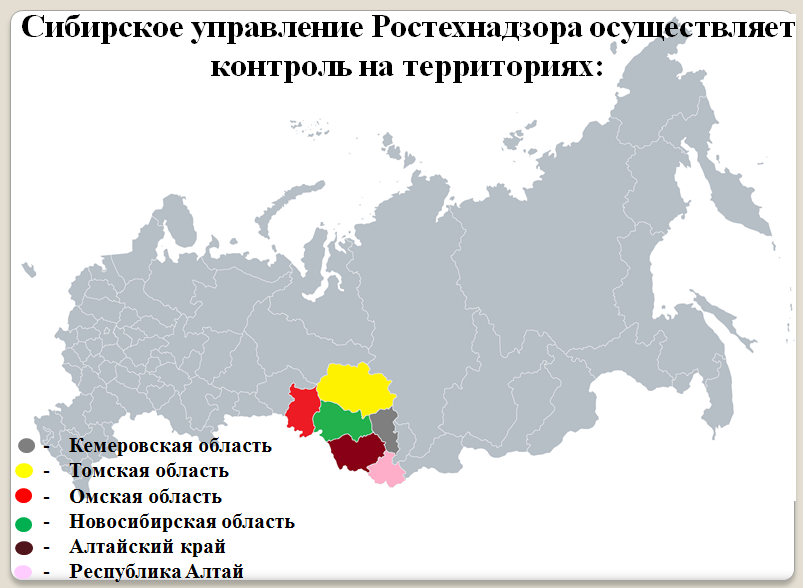 По состоянию на 01.07.2018 г. Управлению поднадзорно 3832  организации, осуществляющих деятельность в области промышленной безопасности, эксплуатирующих     опасные производственные объекты:1 класса опасности – 212;2 класса опасности – 553;3 класса опасности – 4612;4 класса опасности – 4361.При осуществлении надзорной и контрольной работы особое внимание уделяется:совершенствованию управления промышленной безопасностью, государственному постоянному надзору;соблюдению требований безопасности в электроэнергетике, анализу прохождения ОЗП и подготовке к проведению проверок готовности энергоснабжающих организаций к  ОЗП;исполнению требований в области энергосбережения                                            и энергоэффективности;соблюдению требований безопасности на гидротехнических сооружениях (ГТС), контролю за подготовкой и прохождением весеннего паводка и летнего половодья на ГТС;соблюдению требований технических регламентов;анализу показателей контрольно-надзорной деятельности, административной практики;анализу выявленных при обследованиях нарушений.При организации надзорной и контрольной деятельности практикуется комплексный подход к осуществлению проверок состояния безопасности по всем направлениям.Работы по подготовке планов проведения плановых проверок юридических лиц и индивидуальных предпринимателей Управлением на соответствующие годы осуществляются в соответствии с Правилами подготовки органами государственного контроля (надзора) и органами муниципального контроля ежегодных планов проведения плановых проверок юридических лиц и индивидуальных предпринимателей, утв. постановлением Правительства от 30.06.2010 № 489 (далее - Правила). Настоящие Правила устанавливают порядок подготовки органами государственного контроля (надзора) и органами муниципального контроля ежегодных планов проведения плановых проверок юридических лиц и индивидуальных предпринимателей (далее - ежегодные планы), их согласования и представления в органы прокуратуры, исключения проверок из ежегодного плана, внесение изменений в ежегодный план, а также типовую форму ежегодного плана.В 1 полугодие 2018 года Управление осуществляло свою деятельность в соответствии с планом работы Управления на 2018 год. Мероприятия, предусмотренные планом, в основном выполнены.Деятельность Управления, как и всего Ростехнадзора, направлена на предупреждение нарушений обязательных требований промышленной безопасности, энергобезопасности, безопасности гидротехнических сооружений, строительных правил и норм подконтрольными предприятиями, организациями. С этой целью в 1 полугодие 2018 года на поднадзорных предприятиях проведено 11238 контрольно-надзорных мероприятий, выявлено 59715 нарушений, к административной ответственности в виде штрафа привлечено 5649 юридических и должностных лиц на общую сумму более 203,9 млн. рублей. Осуществлено 399 административных приостановок. Административное наказание в виде дисквалификации применено к 9 инженерно-техническим  работникам.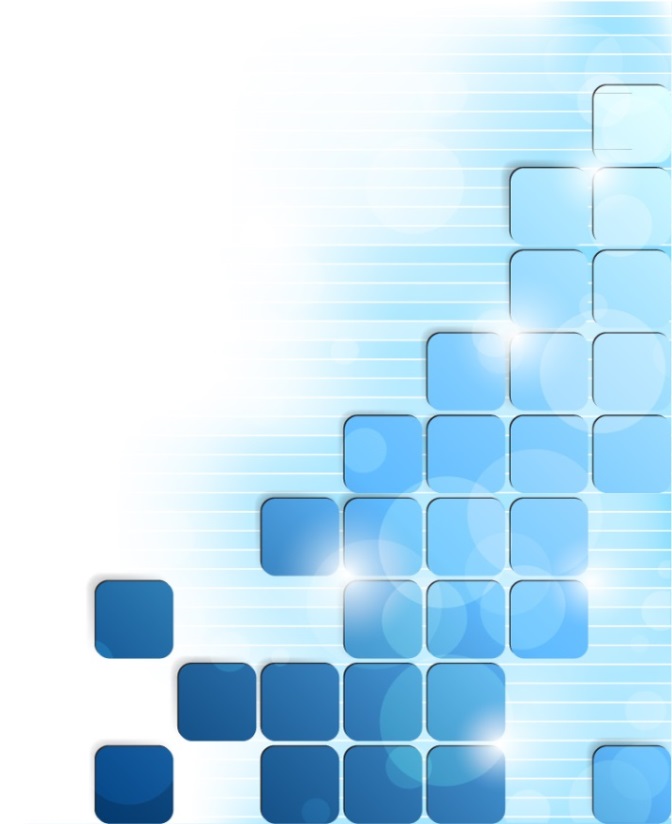 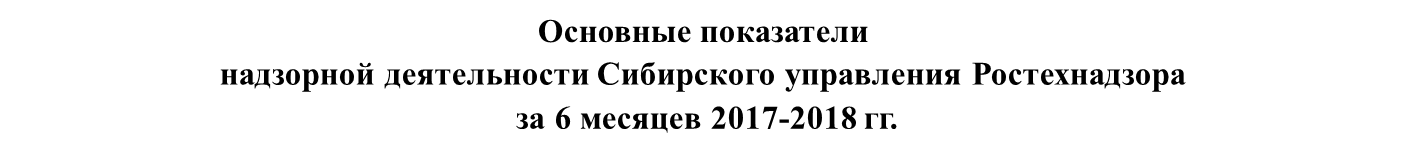 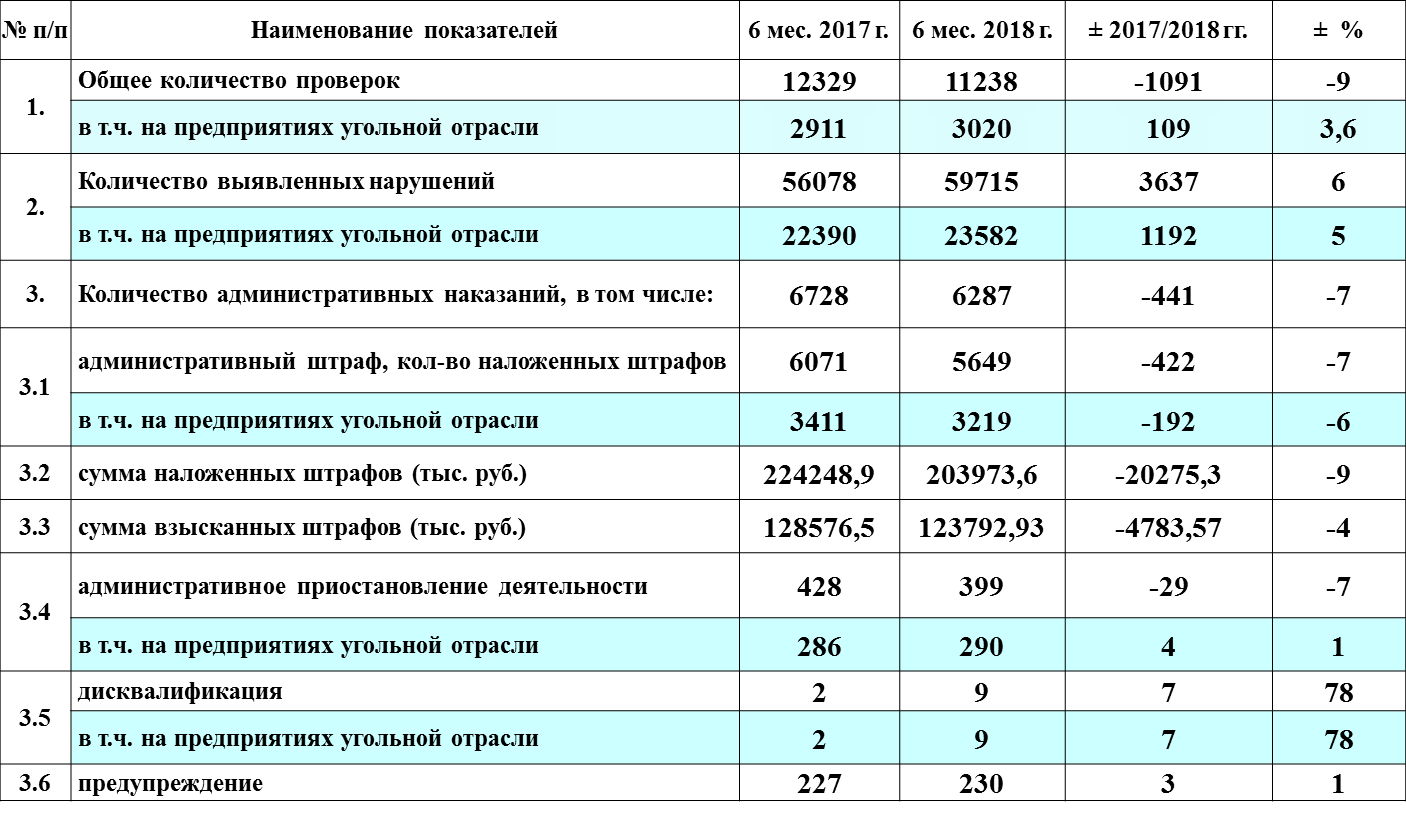 Важным показателем осуществления надзорной деятельности является уровень аварийности и смертельного травматизма в поднадзорных организациях. За 6 месяцев 2018 г. на предприятиях, поднадзорных Управлению, допущено 80 случаев причинения вреда жизни, здоровью граждан (+12 к соответствующему периоду прошлого года),  в  том  числе  на предприятиях угольной промышленности – 64 случая   (6 мес. 2017г. – 58  (+6).Допущено 8 (6 мес. 2017г. –  7 (+1) несчастных случаев со смертельным исходом, в том числе: 4 (6 мес. 2017г. – 6 (-2) – на предприятиях угольной промышленности;                    2 (6 мес. 2017г. – 0 (+2) на объектах горнорудной промышленности; 1 (6 мес. 2017г. –                  0 (+1) на объектах котлонадзора; 1 (6 мес. 2017г. – 0 (+1) при эксплуатации подъемных сооружений.На  территории Кемеровской области допущено 68 случаев причинения вреда жизни, здоровью граждан, в т.ч. 5 смертельных несчастных случая; на территории Алтайского края  7 случаев причинения вреда жизни, здоровью граждан, в т.ч. 3 смертельных; на территории Новосибирской области 4 случая причинения вреда жизни, здоровью граждан; на территории Омской области 1 случай причинения вреда жизни. Из 4 смертельных несчастных случаев, допущенных на предприятиях угольной промышленности,  3 (6 мес. 2017г. – 5 (-2) допущены на подземных горных работах шахт, 1  (6 мес. 2017г. – 0 (+1) на открытых горных работах. В отчетном периоде допущено 4 групповых несчастных случая                                           (6 мес. 2017 г. – 0 (+4), в которых пострадали 9 человек, в т.ч. 3 смертельно. За 6 месяцев 2018 года, на предприятиях, подконтрольных Управлению, произошло шесть аварий: одна на объектах котлонадзора Алтайского края; две на подземных горных работах шахт Кемеровской области; две при эксплуатации подъемных сооружений на территории Омской области и Алтайского края, одна авария в электроэнергетике в Томской области.В результате аварий погибло два человека.Краткая информация о допущенных авариях:       15 января 2018 года в  муниципальном унитарном предприятии «Яровской теплоэлектрокомплекс», Алтайский край на площадке главного корпуса ТЭЦ произошел разрыв опускной трубы на котле, в результате чего получили термические ожоги два человека, один из них умер в больнице 22.01.2018 г. Авария с групповым несчастным случаем со смертельным исходом.Причины аварии:Технические причины аварии:	1. При техническом диагностировании котла БКЗ-75/39Фбж, ст.№11, в рамках экспертизы промышленной безопасности, проведенном организацией ЗАО НПКЦ «Энергия»  с июня по июль 2014 года  (заключение рег. № 63-ТУ-12283-2014), при определении объема и выбора мест неразрушающего контроля металла элементов котла не учтены конкретные условия эксплуатации и не проведены все необходимые расчеты на прочность, а именно:1.1. Вышеуказанная организация разрабатывала программу технического диагностирования в соответствии с Инструкцией по продлению срока безопасной эксплуатации паровых котлов с рабочим давлением до 4,0 МПа включительно и водогрейных котлов с температурой воды выше 115 °С (СО 153-34.17.469-2003), утвержденной приказом Минэнерго России от 24.06.03 № 254. При анализе технической документации, организацией  не учтены: конкретные условия эксплуатации, длительные простои оборудования, сопряженные с недостаточно надежной методикой консервации оборудования и выполненные ранее работы по заменам изношенных элементов, по неразрушающему и разрушающему контролю металла элементов (в заключении экспертизы в разделе «Результаты проведенной экспертизы» сведения отсутствуют).В связи с этим проводилась диагностика водоопускных труб котла, которые были заменены в 2000-2002гг. (гибы опускных труб левого экрана), контроль замененных гибов не  в полной мере отражает фактическое состояние элементов котла, работающих с 1974 г. При проведении технического диагностирования в рамках экспертизы промышленной безопасности разрушившейся гиб водоопускной трубы фронтового экрана, не контролировался неразрушающими и разрушающими методами.Сведения о рассмотренных в процессе экспертизы документах указаны без объема материалов, имеющих шифр, номер, марку или другую индикацию, необходимую для идентификации, тем самым членам комиссии не представляется возможным установить, какой объем документации рассматривался.В перечне использованных при экспертизе нормативных правовых актов отсутствуют федеральные нормы и правила в области промышленной безопасности "Правила проведения экспертизы промышленной безопасности" утвержденные приказом Ростехнадзора от 14 ноября 2013 года № 538.1.2. Анализ заключения экспертизы промышленной безопасности                                    рег. № 63-ТУ-12283-2014 технического устройства (БКЗ-75/39Фбж, ст. №11) показал:- не выполнен расчет на прочность с учетом фактических данных измерений овальности и толщины гибов необогреваемых труб с наружным диаметром 57 мм и более, эксплуатируемых при температуре до 380 °С.1.3. Не выполнен расчет на прочность коллекторов пароперегревателей, гибов и тройников из углеродистых сталей, находящихся в эксплуатации 40 лет и более, с расчетной температурой более 380 °С. 1.4. Не проведен ультразвуковой контроль гибов водоопускных труб котла на растянутой и нейтральных зонах. Так же необходимо отметить, что при проведении технического диагностирования котла БКЗ-75/39Фбж, ст. №11, в рамках экспертизы промышленной безопасности после проведения восстановительного ремонта после аварии организацией ООО «Сибирская экспертная компания» установлено, что котел БКЗ 75-39Фбж, ст. №11 не соответствует требованиям промышленной безопасности, в том числе и из-за недопустимого утонения гибов опускных труб экранов (заключение от 09.04.2018 прилагается).	2. Не в полной мере обеспечена консервация поверхностей нагрева для предотвращения коррозии металла котла БКЗ-75/39Фбж, ст. №11 при выводе котла в резерв или ремонт. При нахождении котла в резерве или ремонте допущена стояночная коррозия.Данные нарушения отражены экспертной группой АО «Сибирский-инженерно-аналитический центр» в отчете по результатам расследования причины аварии, произошедшей 15.01.2018 г. на паровом котле БКЗ-75/39Фбж, ст. №11 МУП «ЯТЭК» (разрыв опускной трубы) и экспертом Беспаловым О.В. в заключении эксперта № 1 от 18.04.2018.Инструкция по консервации котлов у МУП «ЯТЭК» отсутствует, в инструкции №5 от 20.01.2016 по эксплуатации парового котла БКЗ-75/39Фбж, указаны общие фразы по консервации.3. Не обеспечено ведение водно-химического режима работы котлов, включающего в себя докотловую и внутрикотловую обработку воды, регулирование качества котловой воды, а именно. При анализе отложений на внутренней поверхности экспертной группой АО «Сибирский-инженерно-аналитический центр» разрушенного гиба водоопускной трубы котла выявлено:  - «Очень высокое содержание кремниевой кислоты (19,43%) и фосфатов (16,86%) по результатам качественного химического анализа отложений на внутренней поверхности трубы свидетельствуют об имеющихся нарушениях водно-химического режима. Наличие оксида железа (31,2%) свидетельствует о протекающих в металле коррозионных процессах». Раздел 8 стр.7 отчета по результатам расследования причины аварии, произошедшей 15.01.2018 г. на паровом котле БКЗ-75/39Фбж, ст. №11 МУП «ЯТЭК» (разрыв опускной трубы).  Организационные причины аварии: Несвоевременное выявление должностными лицами МУП «ЯТЭК» нарушений режимов работы водоподготовительного, теплоэнергетического и теплосетевого оборудования, приводящих к коррозии, накипеобразованию и отложениям.	2. Недостаточность принятия мер должностными лицами МУП «ЯТЭК» по консервации поверхностей нагрева котла БКЗ-75/39Фбж, ст. №11 при выводе котла в резерв или ремонт. 07 апреля 2018 года в шахте им. В.И. Ленина ПАО «УК «Южный Кузбасс» в конвейерном штреке 0-5-1-13 бис зафиксировано превышение окиси углерода, эндогенный пожар. Все люди были выведены из шахты. Авария, пострадавших нет.         Причины аварии.         Технические причины аварии:1. Возведения изолирующей перемычки №5504 в трещиноватом угольном массиве. При возведении изолирующей перемычке в зоне трещиноватости угольного пласта не были выполнены меры по снижению фильтрационных свойств угольного пласта, что способствовало поступлению воздуха в изолированное пространство к местам скопления разрыхленных масс угля и его самовозгоранию. 2. Изоляция водосборника №1, пройденного по пласту угля склонного к самовозгоранию, не взрывоустойчивой изолирующей перемычкой №5504.Организационные причины аварии:	1. Отсутствие автоматического газового контроля оксида углерода у изолирующей перемычки №5504 для обнаружения признаков подземного пожара на ранних стадиях.2. Отсутствие работ по локации очагов самонагревания (самовозгорания) в целиках угля и выработанном пространстве геофизическими методами исследования угольного массива. 3. Отсутствие контроля эндогенной пожароопасности за изолирующей перемычкой и в контрольных скважинах, пробуренных в выработанное пространство.4. Нарушение ответственным руководителем ликвидации аварии порядка действий по спасению людей и ликвидации аварий в начальный период возникновения и предупреждения ее (не контролировался учет персонала не вышедшего из шахты, в части вывода девяти работников УМГШО с пл.16).5. Недостаточный уровень организации и осуществления производственного контроля. За первый квартал 2018г службой производственного контроля на шахте не было проведено ни одной проверки в горных выработках, прилегающих к району аварийного участка.13 мая 2018 года в ООО «Шахта Грамотеинская» произошло задымление из выработанного пространства отработанной лавы № 825. Авария, пожар, пострадавших нет.Причины аварииТехнические причины аварии:1. Ведение очистных работ в лаве №825 в период перехода геологического нарушения с не обеспечением скорости подвигания очистного забоя, при которой за время инкубационного периода самовозгорания угля обеспечивается его перемещение на расстояние, равное размеру зоны активного проветривания выработанного пространства. Несоблюдение календарного графика отработки лавы №825 пласта Сычевский-IV, предусмотренного действующей проектной документацией и согласованным ПРГР на 2018 г. Изменение режима проветривания демонтажной камеры №825 за счет обрушения сопряжения демонтажной камеры №825 с вентиляционным штреком №825. В результате чего часть воздуха была вынуждена двигаться по выработанному пространству.2. Отсутствие необходимого количества контрольных точек для отбора проб воздуха из выработанного пространства лавы № 825, обеспечивающих получение достоверных данных.3. Отсутствие надлежащего автоматического газового контроля за содержанием оксида углерода. Датчик контроля оксида углерода (СО) ОУ10 системы АГК установленный в 20 метрах от демонтажной камеры №825 на конвейерном штреке 825 был в не работоспособном состоянии и не обеспечивал контроль за ранними  признаками подземного пожара.4. Отсутствие оценки фоновых значений физических полей, измеряемых геофизическими методами в пределах выемочного участка №825 пласта Сычевский-IV.Организационные причины аварии1. Неудовлетворительная организация ведения очистных работ в лаве №825 в период перехода геологического нарушения с не обеспечением скорости подвигания очистного забоя, при которой за время инкубационного периода самовозгорания угля обеспечивается его перемещение на расстояние, равное размеру зоны активного проветривания выработанного пространства. Осуществление не на должном уровне контроля за выполнением мероприятий по безопасному ведению горных работ при переходе горно-геологических нарушений, контроля за производством демонтажных работ, а также контроля за состоянием крепления и проветриванием горных выработок со стороны руководителей и специалистов шахты в рамках своих компетенций. Допущено невыполнение корректировки действующей проектной документации в части актуализации календарного графика очистной добычи, решений по части оставшихся не доработанными запасов в контуре выемочного участка №825. Допущено формальное осуществление авторского надзора за реализацией проектных решений. Не внесены дополнения к согласованному ПРГР на 2018 год.2. Неудовлетворительная организация ведения демонтажных работ в демонтажной камере №825. Допущено ведение демонтажных работ при нарушении проветривания за счет общешахтной депрессии (после посадки кровли на сопряжении демонтажной камеры №825 с вентиляционным штреком №825), допущено привлечение не квалифицированного персонала для выполнения особо-опасных и сложных работ при креплении демонтажной камеры №825 после извлечения секций механизированной крепи, допущено использование подвесных дизельных локомотивов для транспортировки демонтированного ГШО в демонтажной камере №825 при отсутствии расчетного количества воздуха для разбавления выхлопных газов, что приводилоло к неоднократному превышению ПДК в действужщих выработках по оксиду углерода.3. Недостаточный уровень организации и осуществления производственного контроля. В предписании КПК-4 от 28.04.2018 г. в п.2 отмечено, что завальная часть демонтажной камеры не обработана антипирогеном. Таким образом с даты окончания очистных работ в лаве №825 (середина апреля 2018 г.) демонтажные работы в демонтажной камере №825 осуществлялись без антипирогенной обработки завальной части. Ни в одном предписании не отражено фактическое состояние горных работ (в соответствии с ПРГР-2018 г.), наличие технической и эксплуатационной документации на обследуемых участках, состояние пылегазового режима и вентиляционных сооружений. Ситуация с нарушением проветривания демонтажной камеры №825 после посадки кровли на сопряжении с вентиляционным штреком №825 накануне аварии 11.05.2018 г. и в связи с этим расширение активно проветриваемой зоны по завальной части также осталась не замеченной со стороны руководителей и специалистов ООО «Шахта «Грамотеинская», как и эксплуатация подвесных дизель-гидравлических локомотивов в выработке с отсутствием расчетного количества воздуха.4. Недостаточный уровень организации и осуществления контроля за ранними стадиями самовозгорания угля на выемочном участке №825. Допущено согласование работ по демонтажу секций механизированной крепи в демонтажной камере №825 при нарушении проветривания (отсутствие расчетного количества подаваемого за счет общешахтной депрессии воздуха), а также использование подвесных дизель-гидравлических локомотивов с превышением ПДК по оксиду углерода при транспортировке ГШО.17 мая 2018 года на строительном объекте ЖК «Старгород» по просьбе строительной бригады разгрузить автомобиль с ж/б плитами машинист башенного крана без разрешения руководства ООО «ОмскМонтажКран» и ООО «КСМ» самостоятельно  приступил к разгрузке и допустил перегруз. После чего произошло падение башенного крана с упором стрелы в земляное полотно. После резкой остановки башни крана машинист через лобовое стекло кабины упал с высоты около 15 метров, получив при этом тяжелые травмы.Расследование аварии продолжается.02 июня 2018 года в акционерном обществе «Сибирский химический комбинат» на ПС 220кВЭС-1 при отключении персоналом междушинного выключателя 110кВ МШМВ, односторонне отключилась ВЛ 220кВ ЭС-1 СХК-ЭС-2 (Л-3) ложным действием ЧДА осн. ВЛ 220кВ ЭС-1 СХК-ЭС-2 СХК (отключился выключатель 110кВ ВЛ-3). При этом на ПС 220кВ ЭС-1 СХК не сработало устройство ФОЛ ВЛ 220 кВ ЭС-1 СХК-ЭС-2 СХК.Расследование аварии продолжается.23 июня 2018 года в ООО «Юникон» г.Барнаул на строительной площадке строящегося 12 этажного дома  при порыве шквального ветра (30-40 м/сек) кран КБ-403  съехал с рельсового пути, сбив тупиковые упоры. В результате погиб крановщик.Обстоятельства несчастного случая и технические причины аварии расследуются.ФЕДЕРАЛЬНЫЙ ГОСУДАРСТВЕННЫЙ НАДЗОР В ОБЛАСТИ ПРОМЫШЛЕННОЙ БЕЗОПАСНОСТИУгольная промышленность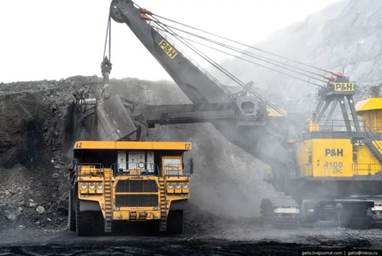 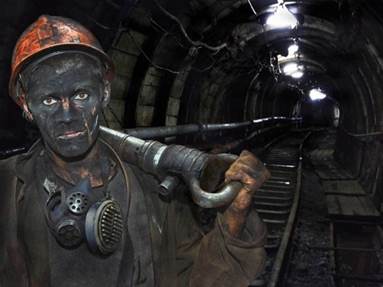 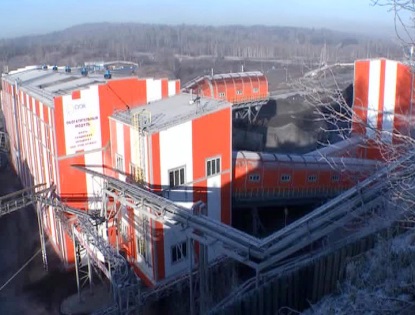 Горный надзор осуществляется за 67 шахтами, 116 угольными разрезами и 79 объектами по обогащению и переработке полезных ископаемых.Специалистами горного надзора проведено на подконтрольных объектах 29 плановых и 67 внеплановых выездных проверок, в режиме постоянного государственного надзора – 2897 проверок. Выявлено и предписано к устранению 23506 (за 6 мес. 2017г. – 22307 (+1199) нарушений требований законодательных и нормативных актов в области промышленной безопасности. За допущенные нарушения к административной ответственности в виде штрафа привлечено 3209  (за 6 мес. 2017г. – 3393 (-184) гражданских, должностных и юридических лиц и осуществлено 290 (за 6 мес. 2017г. – 286 (+4) административных приостановки  деятельности предприятий и объектов сроком до 90 суток. Общая сумма штрафов составила 111212 тыс.рублей (за 6 мес. 2017г. – 121124  тыс.рублей     (-9912 тыс.рублей). Дисквалифицировано 9 должностных лиц.На  территории Кемеровской области, на предприятиях угольной промышленности, допущено 64 случая причинения вреда жизни и здоровью граждан (6 мес. 2017г. – 58  (+6),  в том числе 4 смертельных несчастных случая.Из 4 смертельных несчастных случаев, допущенных на предприятиях угольной промышленности,  3 допущены на подземных горных работах (6 мес. 2017г. – 6 (-3), 1 на открытых горных работах (6 мес. 2017г. – 0 (+1). 	За отчетный период произошло 2 аварии (6 мес. 2017г. – 0 (+2).- филиал ПАО «Южный Кузбасс» - Управление по подземной добыче угля шахта «им. В.И. Ленина» - 07.04.2018г. пожар;- ООО «Шахта Грамотеинская» -  13.05.2018г. пожар.Допущен  1 групповой несчастный случай (6 мес. 2017г. – 0 (+1),  в котором пострадали 2 человека, в том числе 1 смертельно. 	Основные причины допущенных несчастных случаев: несоблюдение требований промышленной безопасности, ведение работ опасными методами. Анализ материалов по расследованию показывает низкий уровень подготовки специалистов по вопросам промышленной безопасности при эксплуатации опасных производственных объектов.При осуществлении проверок состояния промышленной безопасности на подконтрольных предприятиях в первую очередь уделялось внимание наличию необходимой проектной документации. Особое  внимание обращалось на:- состояние технической документации на предприятиях, её соответствие нормативным требованиям законодательства;- квалификацию и обученность персонала, эксплуатирующего опасные производственные объекты;- соответствие фактического состояния ведения горных работ на предприятиях проектной документации, правилам и нормам;- производство работ в соответствии с Положениями о производственном контроле и утвержденной нарядной системой;- своевременное проведение экспертиз промышленной безопасности и контроль за выполнением мероприятий, разрабатываемых при проведении экспертиз и согласовании программ развития горных работВ ходе проводимых проверок угольных шахт было установлено, что   остаются однотипными и периодичными следующие нарушения: - наличие отложений угольной пыли в горных выработках взрывоопасной концентрации; неисправность взрывозащитного орошения на проходческих и добычных комбайнах; - отсутствие либо неисправность датчиков запыленности; нарушения паспорта крепления горных выработок (отсутствие перетяжки, выволы горной массы и т.д.); - неисправность дистанционного управления очистным комплексом; нарушения взрывозащиты электрооборудования (нарушена оболочка кабеля и т.д.); - эксплуатация ленточных конвейеров с заштыбованной возвратной ветвью, с трением ленточного полотна о неподвижные элементы конструкции, с неисправными роликоопорами и вследствие чего просыпи горной массы; - нарушения нарядной системы (выдача наряда в заведомо опасные места работы, недокомплект звена работниками и т.д.).Горнорудная и нерудная промышленность, объекты подземного строительстваНадзор в горнорудной и нерудной промышленности осуществляется за за 86 опасными производственными объектами «Карьер» (открытый способ добычи), 6 «Рудниками» (подземный способ добычи) и 4 «Обогатительными фабриками», расположенными на территориях Кемеровской, Новосибирской, Томской областей, Алтайского Края и Республики Алтай. За 6 месяцев 2018 г. на подконтрольных предприятиях аварий не допущено.Допущено 2 смертельных несчастных случая:1) 06.06.2018  на горизонте  Южной зоны Обгонного штрека № 2 шахта Казская  Горно-Шорского филиала АО «Евразруда», при ведении работ по навеске крепежной сетки произошло отслоение куска горной массы, в результате чего, проходчик Седнёв В.А. получил травмы не совместимые с жизнью.2) 13.06.2018 на  подземном горном участке №2  Корбалихинского рудника  в ОАО «СИБИРЬ-ПОЛИМЕТАЛЛЫ»  при осмотре забоя слоевого штрека 5.1 слоевого заезда 5 на горизонте + произошло отслоение горной массы с кровли выработки, в  результате  чего,  проходчик Шишаев получил травмы не совместимые с жизнью, проходчик Шибанов получил легкую травму.За отчетный период допущено 2 легких несчастных случая (- 4 к 6 месяцам 2017 года).Инцидентов на подконтрольных предприятиях в отчетном периоде произошло 17, это отказы или повреждения технических устройств и отклонения от режима технологического процесса.Проведено 107 проверок поднадзорных предприятий горнорудной и нерудной промышленности (97 проверок за аналогичный период 2017 года), выявлено 551 нарушение требований промышленной безопасности (671 за аналогичный период 2017 года), привлечено к административной ответственности в виде штрафа 10 юридических лиц (+3 к 6 мес. 2017 года) и 46 должностных лиц (-5 к 6 мес. 2017 года) поднадзорных предприятий на общую сумму  3 млн. 356 тыс. руб. При выявлении непосредственной угрозы жизни и здоровья обслуживающего персонала, оформлялись материалы и передавались в суд для назначения административного наказания в виде  административного приостановления деятельности, так за 6 месяцев 2018 года постановлениями суда приостановлена эксплуатация 15 объектов.  Во исполнение распоряжения Сибирского управления Ростехнадзора от 05.09.2016 г. № 01-21-06/1239 «О совершенствовании профилактической работы с поднадзорными организациями» проводилась работа по информированию собственников поднадзорных организаций о результатах проведенных Управлением проверок.       Проведенный анализ, выявляемых нарушений, свидетельствует о недостаточно стабильном состоянии в области промышленной безопасности,  связанном с  невыполнением  решений технических проектов,  а также с нарушениями при эксплуатации технических устройств на опасных производственных объектах горнорудной и нерудной промышленности. Большое количество эксплуатируемого   технологического оборудования,  зданий и сооружений имеют высокую степень износа, требуют замены и реконструкции.Объекты  нефтегазодобывающей промышленностиПод надзором Управления находятся 24 организации, работающие на территории Томской (19), Омской (2), Новосибирской (2) и Кемеровской (1) областей. Из них 24 предприятия эксплуатируют опасные производственные объекты. Число поднадзорных объектов составляет 282: 1 класса – 28; 2 класса – 60; 3 класса – 189; 4 класса – 5.,в том числе: 97 - фондов скважин, в которые входит 5182 скважины всех категорий; 18 - участков ведения буровых работ, в которые входит - 63 буровых установок; 32 - участок предварительной подготовки нефти;  10 - площадок дожимных насосных станций; 29 - пунктов подготовки и сбора нефти,                          88 - промысловых (межпромысловых)  трубопроводов, 7 - Участков комплексной подготовки газа, 5 - резервуарных парков, 9 специализированных предприятий проектируют опасные производственные объекты, 8 предприятий осуществляют строительство опасных производственных объектов, 4 предприятия – консервацию и ликвидацию опасных производственных объектов. Специализированные предприятия осуществляют деятельность по изготовлению технических устройств (6), монтажу и наладке технических устройств (4), обслуживанию и ремонту технических устройств (6), проведению экспертизы промышленной безопасности (4), подготовке в области промышленной безопасности (9), подготовке специалистов сварочного производства (1).  За 6 месяцев 2018 года проведено 11 проверок (за аналогичный период 2017г. - 31 проверка); выявлено 50 нарушений (за аналогичный период 2017г. – 76 нарушений), назначено 8 административных наказаний (за аналогичный период 2017г. – 14 административных наказаний), в том числе привлечены к административной ответственности в виде штрафа:-  1 юридическое лицо на сумму 200,0 тыс. руб. (за 6 мес. 2017г. - 1 юр./л. на сумму  270,0 тыс. руб.);- 7 должностных лиц на сумму 150,0 тыс. руб. (за 6 мес. 2017г. - 13 д./л. на сумму  280,0 тыс. руб.).          Приостановок действия лицензий и обращений в суд по вопросу аннулирования лицензий не проводилось.          В целях реализации Положения о режиме постоянного государственного надзора на опасных производственных объектах и гидротехнических сооружений, утвержденного постановлением Правительства Российской Федерации от 05.05.2012 №455 за 6 месяцев 2018 года  Управлением проведено 6 проверок (за аналогичный период 2017г. - 7 проверок) опасных производственных объектов нефтегазодобывающей промышленности. Выявлено 16 нарушений требований промышленной безопасности (за аналогичный период 2017г. – 9 нарушений), за которые привлечены к административной ответственности в виде штрафа:- 3 должностных лица на сумму  60,0 тыс. руб. (за 6 мес. 2017г. -  1 д./л. на сумму  20,0 тыс. руб.).            Анализ выявленных при обследованиях нарушений показывает, что большинство нарушений допускается при организации и осуществлении эксплуатации технических устройств и оборудования ОПО. Немалую часть от всех нарушений составляют нарушения в части наличия средств контроля и управления технологическими процессами, противоаварийной защиты и сигнализации.           Основной причиной большинства нарушений является недостаточный уровень организации и осуществления производственного контроля, низкий уровень финансирования мероприятий по повышению уровня автоматизации и модернизации производств.За 6 месяца 2018 года  и аналогичный период 2017 года на подконтрольных объектах Кемеровской области, Томской, Омской, Новосибирской областях и Алтайского края аварий, смертельного травматизма, групповых несчастных случаев не произошло.Объекты магистрального трубопроводного транспортаУправление осуществляет надзор за опасными производственными объектами магистрального трубопроводного транспорта, эксплуатируемыми территориях: Омской, Новосибирской, Томской, Тюменской, Кемеровской, Иркутской и Амурской областях, Алтайского и Красноярского краёв, Республики САХА (Якутия) и Республики Алтай. Эксплуатацию ОПО осуществляет 22 организации на основании соответствующих лицензий. Под надзором Управления 252 ОПО магистрального трубопроводного транспорта: 1 класса - 49 ОПО; 2 класса - 168 ОПО;   3 класса – 19 ОПО; 4 класса – 16 ОПО. 	Общая протяженность поднадзорных систем трубопроводов составляет 17630 км. По назначению магистральные трубопроводы распределяются следующим образом: - магистральные газопроводы – 5 335 км;- магистральные нефтепроводы – 11261 км;- магистральные нефтепродуктопроводы – 1034 км.	В состав поднадзорных объектов магистрального трубопроводного транспорта входят следующие площадочные объекты:- 16 участков магистрального газопровода:1 класса – 11; 2 класса – 1; 3 класса – 4- 18 участков магистрального нефтепровода и нефтепродуктопровода:1 класса– 14; 2 класса –4- 8 газокомпрессорных станций (3 класса);- 109 газораспределительных станций (2 класса);- 56 площадки магистральных насосных станций нефтепроводов и нефтепро-дуктопроводов:1 класса – 15; 2 класса – 38-  23 резервуарный парк нефти и нефтепродуктов:1 класса – 6; 2 класса – 15;  3 класса – 2.- 17 автомобильных газонаполнительных компрессорных станций3 класса – 1, 4 класса – 16.- 5 площадок сливо-наливных эстакад:1 класса – 3; 2 класса – 1; 3 класса – 1.За 6 месяцев 2018 года Управлением проведено 30 проверок объектов магистрального трубопроводного транспорта (в 2017 году проведено 53 проверок).Из них: - 19 (в 2017 г. – 25) по постоянному надзору объектов 1 класса опасности;- 6 внеплановых проверок по контролю исполнения ранее выданных предписаний;- 4 в рамках государственного строительного надзора (в 2017г – 3)- 1 внеплановая лицензионная проверка.  Выявлено 139 нарушения (2017 г. –204 нарушения) Из 6-ти проверок по контролю исполнения предписаний дважды выявлено неисполнение в установленный срок предписания по ОПО, юридические  и должностные лица привлечены к административной ответственности.  За 6 месяцев 2018 г. наложено 36 административных штрафов на сумму 1464,5  тыс. руб., из них 34 штрафа в сфере промышленной безопасности на сумму 1424,5  тыс. руб. и 2 штрафа в сфере строительного надзора на сумму 40 тыс. руб. (в 2017 г.  наложено 36 административных штрафа на сумму 1473,2тыс. руб.), в том числе:- по ст. 9.1 ч.1. Кодекса Российской Федерации об административных правонарушениях (КоАП РФ) – оштрафовано 11 должностных и 1 юридическое лицо; - по ст.11.20 КоАП РФ – оштрафовано 14 должностных лиц;- по статье 9.4 КоАП РФ - оштрафовано 2 должностных лиц;- по статье 19.5 КоАП РФ - оштрафовано 6 должностных лица и 2  юридических лица.По состоянию на 30 июня 2018 г. зарегистрировано 2 поднадзорных объекта капитального строительства (в 2017 г. – 10), из них:- объектов строительства – 1;- объектов реконструкции – 1. Проведено 4 проверки объектов капитального строительства и реконструкции, в том числе 3 проверки проведены совместно со строительным надзором и 1 итоговая проверка.При проверках было выявлено 17 нарушений по оформлению исполнительной документации. Благодаря постоянной работе с заказчиками, подрядчиками, повышается качество строительно-монтажных работ. На поднадзорных объектах практически отсутствуют нарушения у заказчиков и строительного надзора. В основном выявляются нарушения у подрядчика по оформлению исполнительной документации, при этом все нарушения устранены в процессе проверок. За нарушение требований нормативных документов в области строительства привлечены к административной ответственности по ч.1  ст. 9.4 КоАП РФ 2 должностных лица. Общая сумма штрафов составила 40 тыс. руб., сумма взысканных штрафов - 40 тыс. руб..При осуществлении проверок в рамках постоянного надзора объектов                         1 класса опасности объектов АК «Транснефть», АО «Газпром» и т.д.  из года в год уменьшается количество нарушений требований промышленной безопасности (на предприятиях созданы системы управления промышленной безопасностью и обеспечено их функционирование, организован и осуществляется эффективный производственный контроль за соблюдением требований промышленной безопасности). Вследствие чего на поднадзорных объектах с 2010 г. не зарегистрировано ни одной аварии, а с 2011 г. ни одного несчастного случая.    Все предприятия магистрального трубопроводного транспорта, эксплуатирующие объекты 1 и 2 классов опасности, разработали системы управления промышленной безопасности для своих объектов. Работа систем управления промышленной безопасности проверяется при проведении плановых проверок и проверок объектов постоянного надзора. Грубых нарушений в организации работы систем управления промышленной безопасности не выявлено.Анализ выявленных при обследованиях нарушений показывает, что большинство нарушений допускается при организации и осуществлении эксплуатации технических устройств и оборудования ОПО. Немалую часть от всех нарушений составляют нарушения в наличии и ведении эксплуатационной документации – журналов, паспортов, схем и пр. За 6 месяцев 2018 года, как и за аналогичный период 2017 г., на объектах магистрального трубопроводного транспорта, подконтрольных Управлению, аварий и несчастных случаев со смертельным исходом не было. Маркшейдерские работы и безопасность недропользованияВсего на территории Кемеровской области, Алтайского края и Республики Алтай, Новосибирской, Томской и Омской областям количество поднадзорных объектов составляет 395. В отношении  70 юридических лиц, деятельность которых связана с недропользованием, в отчетном периоде  проводились контрольные и надзорные мероприятия. Всего выполнено 186 проверок, в т.ч. 10 плановых, 8 внеплановых.Так же проводились проверки на основании Положения о режиме постоянного государственного надзора на опасных производственных объектах и гидротехнических сооружениях, утвержденного постановлением Правительства Российской Федерации от 05.05.2012г. №455. В ходе проверок выявлено 1252 нарушений требований, правил и норм по безопасному недропользованию и маркшейдерскому обеспечению горных работ, в том числе относящихся к нарушениям решений технических проектов, условий согласованных планов развития горных работ на 2018 год,  мер охраны зданий и сооружений от вредного влияния горных работ, порядка ведения горных работ в опасных зонах. По результатам проверок рассмотрено 191 дело об административных правонарушениях в отношении гражданских, должностных и юридических лиц, допустивших нарушения требований законодательства в области промышленной безопасности. За 6 месяцев 2018 год  привлечено к административной ответственности в виде штрафа 191  лицо: 161 должностное,  21 юридическое,               9 гражданских лиц  на общую сумму 9216 тыс.руб. Объекты нефтехимической и нефтегазоперерабатывающей промышленности и объекты нефтепродуктообеспеченияУправление  осуществляет надзор за состоянием промышленной безопасности в 156-ти организациях, эксплуатирующих опасные производственные объекты нефтехимической и нефтеперерабатывающей промышленности.    В государственном реестре опасных производственных объектов на территории Кемеровской области, Алтайского края, Томской, Омской и Новосибирской областях зарегистрировано 321 опасный производственный объект нефтехимической, нефтегазоперерабатывающей промышленности и объектов нефтепродуктообеспечения, из них:- 45 объектов I класса опасности (4 юридических лиц),- 38 объектов II класса опасности (12 юридических лиц),- 227 объектов III класса опасности (136 юридических лица),- 11 объектов IV класса опасности (4 юридических лица). К числу предприятий нефтехимического комплекса относятся: ОАО «Газпромнефть – ОНПЗ», ОАО «Омский каучук», ООО «Газпромнефть-СМ» «ОЗСМ», ООО «Томскнефтехим», ООО «Полиом», ООО «Анжерская нефтегазовая компания», ООО «Стрежевской НПЗ», АО «Нефтехимсервис»,  ОАО ПО «Алтайский шинный комбинат», ОАО «Барнаульский завод АТИ»,  ООО «Сибирский барель», ООО «ВПК-Ойл». Наиболее крупными предприятиями и организациями нефтепродуктообеспечения являются: - АО «Газпромнефть-Терминал» (10 площадок нефтебаз);- ОАО «НК «Роснефть»-Алтайнефтепродукт» (6 нефтебаз); - ФГУ Комбинат «Труд» Росрезерва (1 нефтебаза II класса опасности);- ФГУ Комбинат «Марс» Росрезерва (1 нефтебаза II класса опасности);- ОАО «Нефтебаза «Красный Яр» (1 нефтебаза II класса опасности);- ООО «Северный Кузбасс» (1 база товарно-сырьевая II класса опасности);- ОАО «Угольная компания «Кузбассразрезуголь» (7 складов ГСМ);- ОАО «Угольная компания «Южный Кузбасс» (2 склада ГСМ);- ООО «Кузбасс-Терминал» (1 площадка нефтебазы, 3 склада ГСМ). К крупным предприятиям  различных отраслей промышленности, имеющих в своем составе склады ГСМ и мазута для собственных нужд, относятся также: ОАО «Авиапредприятие «Алтай» (склад топлива), 5 структурных подразделений ОАО «РЖД» (6 складов топлива). Энергетическими организациями со  складами мазута являются: ОАО «СИБЭКО», ООО «ТГК №11», ОАО «Кузбассэнерго». 	За 6 месяцев 2018 года проведено 125 проверок (за аналогичный период 2017г. - 143 проверки), в том числе 74 проверки в рамках режима постоянного государственного надзора (за аналогичный период 2017г. – 78 проверок). Выявлено 550 нарушений (за аналогичный период 2017г. – 587 нарушений), назначено 73 административных наказания (за аналогичный период 2017г. – 103 административных наказания), в том числе привлечены к административной ответственности в виде штрафа:- 28 юридических лиц на сумму  8520,0 тыс. руб. (за 6 мес. 2017г. - 32 юр./л. на сумму  9500 тыс. руб.);- 40 должностных лиц на сумму 1004,0 тыс. руб. (за 6 мес. 2017г. - 63 д./л. на сумму  1475 тыс. руб.).Применено 2 административных наказания в виде приостановления деятельности (за 6 мес. 2017г. - 6 административных наказаний в виде приостановления деятельности) в отношении организаций, эксплуатирующих опасные производственные объекты.   Анализ выявленных при обследованиях нарушений показывает, что большинство нарушений допускается при организации и осуществлении эксплуатации технических устройств и оборудования ОПО. Немалую часть от всех нарушений составляют нарушения в части наличия средств контроля и управления технологическими процессами, противоаварийной защиты и сигнализации.          Основной причиной большинства нарушений является недостаточный уровень организации и осуществления производственного контроля, низкий уровень финансирования мероприятий по повышению уровня автоматизации и модернизации производств.  За 6 месяцев 2018 года и аналогичный период 2017 года на подконтрольных объектах Кемеровской области, Томской, Омской, Новосибирской областях и Алтайского края аварий, смертельного травматизма, групповых несчастных случаев не произошло.Объекты металлургического и коксохимического производства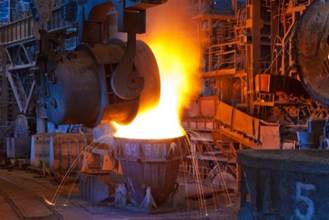 Управление осуществляет контроль за 55 предприятиями и организациями, эксплуатирующими в своем составе 90 опасных производственных объекта металлургической и коксохимической промышленности расположенных на территории Кемеровской, Новосибирской, Томской, Омской областей, Алтайского край и Республики Алтай).Металлургический комплекс поднадзорных организаций представлен как крупными предприятиями с полным металлургическим циклом, так и рядом мелких (средних) предприятий. Черная металлургия представлена следующими основными предприятиями: АО «ЕВРАЗ ЗСМК» (полный металлургический цикл), ОАО «Кузнецкие ферросплавы» (производство ферросплавов), ОАО «Гурьевский металлургический завод» (сталеплавильное, прокатное производство).Цветная металлургия представлена следующими основными направлениями: производство алюминия – АО «РУСАЛ-Новокузнецк»; горячее оцинкование металлоконструкций – ООО «Сибирский завод горячего цинкования», ЗАО «ЭЛСИ Стальконструкция», ООО «Контактные сети Сибири», АО "Омский электромеханический завод".Коксохимическое производство представлено следующими организациями: ПАО «Кокс» и ОАО «Алтай-Кокс».Также под надзором имеется целый ряд мелких (средних) предприятий черной и цветной металлургии по производству стального и чугунного литья, алюминия, олова и благородных металлов.Управлению поднадзорно  947 технических устройства, в т.ч.                                   3 агломерационные машины, 3 доменные печи, 14 коксовых батарей, 47 электродуговые печи, 77 индукционных печей, 5 конвертеров, 1 мартеновская печь, 23 печи по производству ферросплавов, 17 прокатных станов, 525 электролизеров, 19 печей вагранок, 4 машины непрерывного литья заготовок, 4 установки печь-ковш, 3 разливочные машины, 4 труболитейных агрегата, 6 трубосварочных станов, 20 плавильных пламенных печей и 179 технических устройств (различного вида) по получению черных и цветных металлов.За 6 месяцев 2018 г. было проведено 150 обследований предприятий металлургического производства ( 152 обследования в 2017 году). При обследованиях было выявлено 428 нарушения (385 за 2017 год). Выявленные нарушения требований Норм и Правил промышленной безопасности послужили основанием для возбуждения 107 дел об административных правонарушениях.За нарушение требований промышленной безопасности и лицензионных условий при осуществлении видов деятельности в области промышленной безопасности опасных производственных объектов, в соответствии со статьей 9.1 ч. 1 КоАП РФ наложено 89 штрафов на сумму 4668 тыс. руб. (из них 18 штрафов на юридические лица).    За невыполнение предписаний в установленный срок возбуждено 11 дел об административных правонарушениях, в соответствии со статьёй 19.5 ч.11 КоАП РФ и назначены административные штрафы на сумму 2560 тыс. руб. (из них 6 на юридические лица). За несвоевременное предоставление сведений о производственном контроле возбуждено 1 дело об административном правонарушении, в соответствии со статьёй 9.1. КоАП РФ, назначено наказание в виде предупреждения  на юридическое лицо.Всего наложено административных штрафов на сумму 7228 тыс.руб.В соответствии со статьей 9.1. КоАП РФ было рассмотрено в судах 7 дел об административных правонарушениях. По всем делам было назначено административное приостановление деятельности.Типичными нарушениями обязательных требований является невыполнение ремонтов зданий и сооружений. При эксплуатации опасных производственных объектов за 6 месяцев 2018г. зафиксирован один тяжёлый несчастный случай (АО «ЕВРАЗ ЗСМК»,                      08.05.2018 г.). По результатам расследования несчастного случая с целью недопущения подобного на предприятии разработан ряд мероприятий, виновные лица привлечены к административной ответственности. В 2017 году за аналогичный период несчастных случаев не зафиксировано.За 6 месяцев . аварий на поднадзорных предприятиях не допущено. Объекты газораспределения и газопотребленияУправление осуществляет надзор за опасными производственными объектами газораспределения и газопотребления, эксплуатируемыми на территориях: Новосибирской, Кемеровской, Томской и Омской областях, Алтайского края и Республики Алтай. Эксплуатацию ОПО осуществляют 1308 организаций на основании соответствующих лицензий. Под надзором находится 2854 ОПО.        Общая протяженность поднадзорных наружных трубопроводов составляет 22441 км, из них:- подземные газопроводы – 18019,8 км км.В состав поднадзорных объектов газораспределения и газопотребления входят следующие стационарные (площадочные) объекты:- 1 база хранения СУГ (кустовая) I класса опасности- 15 ГНС, в том числе 6 - II класса опасности, 8 - III класса опасности,                       1 - IV класса опасности- 20 ГНП  - III класса опасности- 374 АГЗС, в том числе, II класса опасности – 2;  289 - III класса опасности,                  83- IV класса опасности- 310 резервуарных установок, из них: 242- IV класса опасности, 68- III класса опасности.-  1 баллонная групповая установка - IV класса опасности- 1811 газифицированных котельных. - III класса опасностиЗа 6 месяцев 2018 год проведено 512 проверок предприятий, организаций и индивидуальных предпринимателей, эксплуатирующих опасные производственные объекты (системы газораспределения и газопотребления, газопроводы, газорегуляторные пункты и установки, газоиспользующие установки, автомобильные газозаправочные станции СУГ, групповые резервуарные установки СУГ и т.п.), из них: 52 плановых и  460  внеплановых (из которых 71 проверка в рамках исполнения ранее выданных предписаний, 322 мероприятия по контролю, связанные с приемкой и пуском в эксплуатацию объектов и оборудования в соответствии с положениями нормативных правовых актов, 2 в рамках постоянного надзора, 2 проверки по обращению об угрозе жизни и здоровью людей, а так же 10 проверок на основании приказов (распоряжений) руководителя органа государственного контроля (надзора), изданного в соответствии с поручениями Правительства Российской Федерации и 53 проверки, проведенных в отношении соискателя лицензии, представившего заявление о предоставлении лицензии, или лицензиата, представившего заявление о переоформлении лицензии). В ходе проведенных проверок выявлено 592 нарушений обязательных требований ФЗ, Правил и Норм.По результатам проведенных проверок за 6 месяцев 2018 год:- назначено административных наказаний – 153, в том числе:- административное приостановление деятельности – 8;- штрафов – 118, в том числе: на должностных лиц – 70 на сумму 1515 тыс. руб.; на юридических лиц – 48 на сумму 9600 тыс. руб,  предупреждений-27Общая сумма наложенных штрафов 11115 тыс. руб.Необходимо отметить, что эксплуатирующие организации стали более серьезно относиться к вопросам промышленной безопасности, практически все организации предоставили производственный контроль за 2017 год.За 6 месяцев 2018 года, как и за 6 месяцев 2017 года на опасных производственных объектах поднадзорных Управлению   аварий и инцидентов не произошло.Предприятия химического комплексаУправление осуществляет надзор за состоянием промышленной безопасности в 181 организации, эксплуатирующей взрывоопасные и химически опасные производства и объекты спецхимии.В государственном реестре опасных производственных объектов на территории Кемеровской области, Алтайского края, Томской, Омской и Новосибирской областях зарегистрирован 310 опасных производственных объектов взрывоопасных и химически опасных производств, из них:- 10 объектов I класса опасности,- 41 объект II класса опасности,- 167 объект III класса опасности,- 92 объекта IV класса опасности.Наиболее крупные подконтрольные предприятия в Кемеровской области - КАО «Азот»,  ООО «Химпром», ООО ПО «Токем», ФГУП ПО «Прогресс». Все указанные предприятия  находятся в г. Кемерово. В число наиболее крупных подконтрольных предприятий Алтайского края входят:  ООО «Бия-Синтез», ОАО «Кучуксульфат», ОАО «Иткульский спиртзавод», ООО «Сфера», ЗАО «Эвалар»,  АО «Бийский маслоэкстракционный завод», ОАО «Алтайский химпром».Наиболее крупные подконтрольные предприятия Томской области – ООО «Сибирская метанольная химическая компания», ООО «Томлесдрев».На территории Омской области к наиболее крупным предприятиям относятся АО «Газпромнефть-ОНПЗ», ООО «Омский завод полипропилена».За 6 месяцев 2018 г. Управлением проведено 93 проверки, из них: 12 плановых, 44 внеплановых и 37 проверок в режиме постоянного государственного надзора (за аналогичный период 2017 г. - 81 проверка), выявлено  347 нарушений (за аналогичный период 2017 г. – 401 нарушение), назначено  56  административных  наказаний (за аналогичный период 2017 г. – 77  административных наказаний), в том числе: привлечены к административной ответственности в виде штрафа:по ч. 1 ст.9.1, ч. 11 ст. 19.5  КоАП РФ:- 6 юридических лиц на сумму  1500,0 тыс. руб. (за 6  мес. 2017 г. 10 юр./л. на сумму  2600,0 тыс. руб.);- 35 должностных лиц на сумму 730,0 тыс. руб. (за 6 мес. 2017 г. 63 дл./л. на сумму  1345,0 тыс. руб.);- 14 гражданских лиц на сумму 29,0 тыс. руб. (за 6 мес. 2017 г. 4 гр./л.  на сумму  8 тыс. руб.).1 гражданское лицо привлечено к административной ответственности в виде предупреждения.Административных приостановок деятельности в отношении организаций, эксплуатирующих опасные производственные объекты, не применялось.Основными проблемами и факторами риска, оказывающими влияние на состояние промышленной безопасности, являются: - сокращение численности, текучесть кадров обслуживающего персонала;- нарушение исполнительской дисциплины, требований НТД при эксплуатации ОПО, а также при проведении опасных видов работ;- износ оборудования, недостаточные темпы замены морально и физически устаревшего оборудования (отсутствуют в нормативной документации конкретные сроки замены такого оборудования).За 6 месяцев 2018 г. и аналогичный период 2017 г. на подконтрольных объектах Кемеровской, Новосибирской, Томской, Омской областей и Алтайского края аварий, смертельного травматизма, групповых несчастных случаев не произошло.За 6 месяцев 2018 г.  произошел  1 инцидент на территории Кемеровской области на ООО «Кузбассоргхим»  (за аналогичный период 2017 г.  произошло 4 инцидента).Предприятия оборонно-промышленного комплексаУправление осуществляет надзор за состоянием промышленной безопасности в 51 организациях, включенной в сводный реестр организаций оборонно-промышленного комплекса, эксплуатирующей 272 опасных производственных объекта, из них: в государственном реестре опасных производственных объектов на территории Кемеровской области, Алтайского края, Томской, Омской и Новосибирской областях зарегистрировано 23 организации, эксплуатирующие  70 опасных производственных объектов, на которых получаются, используются, хранятся, уничтожаются (утилизируются) и транспортируются взрывчатые вещества и материалы, включая инициирующие и бризантные взрывчатые вещества, пороха, ракетные топлива, а также взрывчатые и пиротехнические составы и изделия их содержащие, боеприпасы:- 7 объектов I класса опасности,- 14 объектов II класса опасности,- 37 объектов III класса опасности,- 12 объектов IV класса опасности.К наиболее крупным подконтрольным предприятиям оборонно-промышленного комплекса относятся:- ФКП «Бийский олеумный завод»;- ОАО «Кемеровский механический завод»;- ОАО «БПО «Сибприбормаш»;- ЗАО «Барнаульский патронный завод»;- ЗАО «ий патронный завод»;- ОАО «ий завод химконцентратов»;- ОАО «ий механический завод «Искра»;- ФКП «Анозит»;- ОАО «ий завод искусственного волокна».	Кроме этого, 2 юридических лица, зарегистрированных на территории других субъектов Российской Федерации, осуществляют свою производственную деятельность на опасных производственных объектах, расположенных на территории, подконтрольной Управлению, а именно: - Государственный космический научно-производственный центр имени М.В. Хруничева, г. Москва;- Научно-производственный центр газотурбостроения "Салют", г. Москва.За 6 месяцев 2018 г.  и аналогичный период 2017 г. на подконтрольных объектах и технических устройствах для транспортирования опасных веществ в Кемеровской области, Алтайском крае, Томской, Омской и ой областях аварий, производственного травматизма, групповых несчастных случаев не произошло.За 6 месяцев 2018 г. произошел 1 инцидент на территории Новосибирской области на АО «НМЗ «Искра» (за аналогичный период 2017г. – инцидентов не происходило).За 6 месяцев 2018 г. Управлением проведено 67 проверок, из них 4 плановые, 9 внеплановых и 54 проверки в режиме постоянного государственного надзора (за аналогичный период 2017 г. - 71 проверка), выявлено 33 нарушения (за аналогичный период 2017 г. - 43 нарушения), назначено 15 административных  наказаний (за аналогичный период 2017 г. -                                       8 административных наказаний), в том числе: привлечены к административной ответственности в виде штрафа:по ч. 1, 2 ст.9.1; ч. 11 ст. 19.5 КоАП РФ: - 2 юридических лица на сумму 300,0 тыс. руб. (за 6 мес. 2017 г. 1 юр./л. на сумму 100 тыс. руб.);- 8 должностных лиц на сумму 180,0 тыс. руб. (за 6 мес. 2017 г. 7 дл./л. на сумму 180,0 тыс. руб.);- 5 гражданских лиц на сумму 12,0 тыс. руб. (за 6 мес. 2017 г. 0 гр./л.)Административных приостановок деятельности в отношении организаций, эксплуатирующих опасные производственные объекты, не применялось. В качестве нарушений, характерных для предприятий оборонно-промышленного комплекса на поднадзорной территории, возможно выделить следующие:	- неудовлетворительная организация производственного контроля: во-первых, в части планирования и проведения ремонта зданий, выполнения условия безопасной эксплуатации зданий; во-вторых, работники, ответственные за осуществление производственного контроля, не имеют аттестации по специальным требованиям промышленной безопасности;	- неисполнение условий безопасной эксплуатации зданий, определенных заключениями экспертизы промышленной безопасности; непроведение или несвоевременное проведение ремонта зданий и сооружений на опасных производственных объектах;	- не указание данных обо всех технических устройствах в сведения, характеризующие опасные производственные объекты, что препятствует правильной и полной идентификации опасных производственных объектов на стадии регистрации.Вместе с тем, для предприятий ОПК неисполнение условий безопасной эксплуатации зданий, определенных заключениями экспертизы промышленной безопасности, т.е., не проведение ремонта зданий и сооружений на опасных производственных объектах, замены морально и физически устаревшего оборудования, все еще остается проблемой и фактором риска, оказывающим влияние на состояние промышленной безопасности.Производство, хранение и применение взрывчатых материалов промышленного назначенияНа территории Кемеровской области, Алтайского края и Республики Алтай, Новосибирской, Томской, Омской областях работают 61 предприятие, связанное с изготовлением, производством, хранением и применением ВМ.Хранение взрывчатых материалов осуществляется на 72 складах и других оборудованных местах хранения ВМ, испытание и утилизация взрывчатых материалов промышленного назначения производится на 18 полигонах и испытательных площадках. Применение взрывчатых материалов осуществляется на основании выданных Разрешений на ведение работ со взрывчатыми материалами промышленного назначения на угольных разрезах, угольных шахтах, карьерах, рудниках, участках геологоразведочных (геофизических) работ и фондах скважин, в соответствии с согласованными планами развития горных работ.  Основные показатели надзорной деятельности на предприятиях, связанных с производством, хранением и применением ВМ промышленного назначенияПри осуществлении проверок состояния промышленной безопасности на подконтрольных предприятиях в первую очередь уделялось внимание:- состоянию технической документации на предприятиях, её соответствию нормативным требованиям законодательства;- квалификации и обученности персонала, связанного с оборотом взрывчатых материалов промышленного назначения;- соответствию фактического состояния ведения буровзрывных работ на предприятиях проектной документации, правилам и нормам;- производству работ в соответствии с Положениями о производственном контроле и утвержденной нарядной системой;- своевременному проведению экспертиз промышленной безопасности.Особое внимание уделяется проверке складов ВМ на предмет технического оснащения охраны средствами связи и видеонаблюдения, организации порядка допуска работников сторонних организаций на территорию складов, порядка учёта приёмки и выдачи ВМ. Проверяется наличие договоров, заключенных с государственными охранными структурами.При обследовании стационарных пунктов изготовления взрывчатых веществ особое внимание уделяется соблюдению Технологических регламентов производства ВВ, порядка осуществления контроля качества ВВ.Одной из основных проблем при производстве массовых взрывов на земной поверхности является их негативное влияние на жилые дома и объекты соцкультбыта, которое заключается в следующем:- пылеобразование;- ударно-воздушная волна;- разлёт кусков породы;- сейсмическое воздействие;- образование ядовитых газов.При поступлении жалоб на взрывные работы принимаются соответствующие меры, вплоть до приостановки ведения взрывных работ в судебном порядке и приостановки действия разрешений на ведение  работ  со  взрывчатыми  материалами   промышленного   назначения, в соответствии с Административным регламентом Федеральной службы по экологическому, технологическому и атомному надзору по предоставлению государственной услуги по выдаче разрешений на ведение работ со взрывчатыми материалами промышленного назначения, утвержденный приказом Ростехнадзора №254 от 16.04.2012г.          Решение о возобновлении действия Разрешений принимается только при полном устранении причин приостановки с обязательным предоставлением  в адрес Управления Актов расследования причин инцидентов в соответствии с Приказом  Ростехнадзора от 19 августа 2011 г.      № 480 «Об утверждении Порядка проведения технического расследования причин аварий, инцидентов и случаев утраты взрывчатых материалов промышленного назначения» на объектах, поднадзорных Ростехнадзору. За 6 месяцев 2018 года на предприятиях, связанных с обращением ВМ промышленного назначения, надзор за которыми осуществляется Управлением несчастных случаев, аварий и инцидентов допущено не было.Транспортирование опасных веществУправление осуществляет надзор за состоянием промышленной безопасности в  138 организациях, эксплуатирующих опасный производственный объект «участок транспортирования опасных веществ».          В государственном реестре опасных производственных объектов на территории Кемеровской, Томской, Омской, Новосибирской областей, Алтайского края, и зарегистрировано 169 опасных производственных объектов транспортирования опасных веществ, из них:- 7 объектов II класса опасности;- 121 объект III класса опасности;- 41 объект IV класса опасности.	К наиболее крупным относятся АО «Нефтебаза «Красный Яр», Новосибирская область, ОАО «НЗИВ», г. Новосибирск, ОАО «НМЗ «Искра», г.Новосибирск, ОАО «ОмскВодоканал», г. Омск, ООО «Полиом», г. Омск.За  6 месяцев 2018 г. проведено 38 проверок подконтрольных объектов, из них 8 плановых и 30 внеплановых, (за аналогичный период 2017г. – 36 проверок). Выявлено 105 нарушений требований промышленной безопасности (за аналогичный период  2017 г. – 75 нарушений), назначено  19  административных  наказаний (за аналогичный период 2017 г. – 25 административных наказаний), в том числе: привлечены к административной ответственности в виде штрафа:по ч.1 ст.9.1; ч. 3 ст. 11.14; ч. 11 ст. 19.5; ст.17.7 КоАП РФ:- 6 юридических лиц на сумму 820 тыс. руб. (за 6 мес. в 2017 г. 7 юр./л. на сумму  224 тыс. руб.)- 12 должностных лиц на сумму 194 тыс. руб. (за 6 мес. в 2017 г. 18 д./л. на сумму 312 тыс. руб.).1 должностное лицо привлечено к административной ответственности в виде предупреждения. 	Применена  1 административная приостановка  деятельности по части 1               ст. 9.1 (за 6 мес. 2017г. – 2 административные приостановки деятельности).   Путем проведения проверок в течение 6 месяцев 2018 года выявлено, что на отдельных предприятиях, эксплуатирующих «участки транспортирования опасных веществ», имеются нарушения при осуществлении производственного контроля в части транспортирования опасных веществ, а именно нарушения в части соблюдения норм технической эксплуатации железнодорожных путей и автомобильных дорог необщего пользования, транспортных средств (локомотивов, вагонов, автотранспортных средств), нарушения в ведении документации, связанной с эксплуатацией ОПО.    За 6 месяцев 2018 г.  и аналогичный период  2017 г. на подконтрольных объектах и технических устройствах в Кемеровской области, Алтайском крае, Томской, Омской и Новосибирской областях аварий, производственного травматизма, групповых несчастных случаев не произошло.Взрывопожароопасные объекты хранения и переработки
 растительного сырья	В государственном реестре опасных производственных объектов на зарегистрировано 895 (3 класса - 460 и 4 класса - 435) объектов в составе 395 предприятий поднадзорных Управлению.	По отраслевым направлениям, в соответствии с перечнем типовых видов ОПО, подконтрольные предприятия включают следующие опасные производственные  объекты:    - Элеваторы – 71     - Отдельно стоящие склады силосного типа - 33    - Цеха по производству муки - 195 (из них 125 блочно-модульных установок, в основном отечественного производства (90 %) и 10% иностранного  производства, турецких и итальянских фирм, имеющих разрешение Ростехнадзора и (или) сертификат соответствия на применение технических устройств на ОПО)    - Цеха по производству крупы - 65 (64% цехов по производству крупы составляют цеха по переработке гречихи и 36% цехов по переработке остальных крупяных культур)   - Цеха по производству комбикормов – 62     - Подготовительные (подработочные) дробильные отделения - 45 (из них 23 отделений пивоваренного производства и 22 отделений производства растительного масла)    -  Солодовенные участки -4    - Склады бестарного хранения муки – 40 (из них 38 в составе хлебопекарного,  макаронного и кондитерского производств)    -  Приемно-очистительные и сушильно-очистительные башни – 140    - Механизированные склады бестарного напольного хранения растительного сырья -78    - Отдельно стоящие зерносушильные участки – 64    - Отделение растаривания, взвешивания, просеивания муки, размола сахарного песка – 14    - Цехов механической обработки древесины – 20     - Отдельно стоящих приемно-отпускных устройств – 25    - Семяобрабатывающих заводов (цехов) – 3 	За 6 месяцев 2018 года проведены 52 проверки.	Выявлено и предписано к устранению 240 нарушений требований Норм и Правил промышленной безопасности. Привлечено к ответственности в виде штрафа  22 должностных и юридических лица на сумму 2410 тыс. руб. Применено 7 приостановок эксплуатации ОПО.  	К основным нарушениям следует отнести:- недостаточный производственный контроль за состоянием промышленной безопасности;- отсутствие экспертиз промышленной безопасности на здания и техничесские устройства;- нарушение правил эксплуатации технологического оборудования - не обеспечено в полном объеме средствами взрывозащиты и взрывопредупреждения;- невыполнение в установленный срок ранее выданных предписаний. За 6 месяцев 2018 года и аналогичный период 2017 года аварий, инцидентов и производственного травматизма на опасных производственных объектах хранения и переработки растительного сырья не произошло.Объекты, на которых используется оборудование, 
работающее под давлениемПод надзором Управления находятся 1442 организации, осуществляющих деятельность в области промышленной безопасности (использование оборудования, работающего под давлением более 0,07 МПа или при температуре нагрева воды более 115С); из них эксплуатирующих опасные производственные объекты – 1181; технических устройств - 26611, из них котлов - 5373, сосудов, работающих под давлением - 16286, трубопроводов пара и горячей воды - 4952. Под контролем находятся: 97 газонаполнительных станций, 93 испытательных пункта баллонов, имеющих шифры для клеймения баллонов, 115 монтажных и ремонтных организаций, 38 заводов изготовителей и 64 экспертных организации.Была проведена 201 проверка предприятий, эксплуатирующих ОПО, из них 43 плановых, 158 внеплановых. Выявлено 931 нарушение требований промышленной безопасности. Всего должностными лицами Управления возбуждено 137 дел об административных правонарушениях по статьям КоАП РФ, отнесенным к сфере промышленной безопасности. Наложено штрафов на общую сумму 8620 тыс. рублей. В 4 случаях применено административное наказание в виде административного приостановления деятельности. Наиболее часто встречавшиеся нарушения в ходе проводимых контрольно-надзорных мероприятий:- эксплуатация трубопроводов тепловых сетей с истекшим сроком службы без проведения мероприятий по его продлению (экспертизы промышленной безопасности);- ввод в эксплуатацию вновь смонтированных и реконструированных котельных и тепловых сетей без получения разрешения на допуск в эксплуатацию тепловых энергоустановок;- отсутствие на котельных оборудования химводоподготовки;- не проведение технического диагностирования и режимно-наладочных испытаний на котлоагрегатах;- не проведение технических освидетельствований зданий и сооружений котельных;- не проведение технического диагностирования, капитальных ремонтов и замена участков трубопроводов тепловых сетей;- несвоевременное проведение экспертиз промышленной безопасности техническим устройствам ОПО.Основной проблемой, связанной с обеспечением промышленной безопасности, является частая  смена собственника (руководителей и специалистов) предприятий, значительный износ основных производственных фондов, недостаточное финансирование программ по техническому перевооружению, реконструкции действующих производств, недостаточная компетентность служб (структур) производственного контроля.За 6 месяцев 2018г. на подконтрольных объектах произошла 1 авария.15.01.2018 произошла авария на опасном производственном объекте – площадка главного корпуса ТЭЦ, III класса опасности, рег. № А63-03750-0001, по адресу: 658837, Алтайский край, г. Яровое, пл. Предзаводская, 2/19 (разрушение опускной трубы парового котла БКЗ-75-39ФБЖ ст. №11), эксплуатируемом МУП «ЯТЭК», которая привела к групповому несчастному случаю. В связи с этим изданы приказы Сибирского управления Ростехнадзора о создании комиссии для расследования группового несчастного случая и о создании комиссии по техническому расследованию причин аварии, происшедших в МУП «ЯТЭК». При расследовании причин аварии выявлены грубые нарушения и по ч. 3 ст. 9.1 КоАП РФ, составлены протоколы об административном правонарушении, о временном запрете деятельности. Суд вынес решение об административном приостановлении деятельности технического устройства - парового котла БКЗ-75-39ФБЖ ст. №11 на 40 суток.Так же с целью предотвращения угрозы причинения вреда жизни, здоровью граждан, а также угрозы возникновения чрезвычайной ситуации техногенного характера в отношении МУП «ЯТЭК» проведена внеплановая выездная проверка, согласованная с прокуратурой, выявлено 36 нарушений.За допущенные нарушения возбуждены дела об административных правонарушениях в отношении 3 должностных лиц и юридического лица по ч. 1 ст. 9.1 КоАП РФ.  Объекты, на которых используются стационарно установленные грузоподъемные механизмы и подъемные сооружения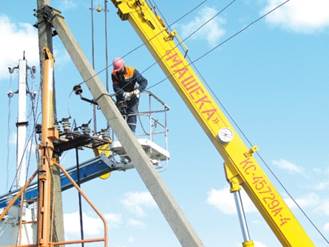 Под контролем Управления  находится 5474 предприятий, на которых зарегистрировано 51908 технических устройств, из них:-грузоподъемных кранов – 14919;-лифтов – 33846;-эскалаторов – 1124;-автоподъемников – 1528;-канатных дорог – 88;-строительных подъемников – 356;-платформ подъемных для инвалидов – 47.Основные показатели надзорной деятельностиОсновные нарушения, выявляемые в ходе проверок:- эксплуатация подъемных сооружений с истекшим нормативным сроком службы без проведения экспертизы промышленной безопасности;- несоответствие строительных объектов проектам производства работ кранами (ППРк);- несвоевременное устранение замечаний, выявленных при техническом освидетельствовании, проводимом специализированной организацией;- комплектация документов, представляемая при проверке подъемных сооружений, не в полном объеме соответствует требованиям заводов изготовителей;- несвоевременное страхование гражданской ответственности владельца опасного объекта за причинение вреда в результате аварии на опасном объекте;- эксплуатация подъемных сооружений с отключенными приборами и устройствами безопасности. За 6 месяцев 2018 года при эксплуатации подъемных сооружений на опасных производственных объектах, поднадзорных Управлению  произошли 1 групповой несчастный случай и  1 несчастный случай с тяжелым исходом, 2 аварии, при которой произошел 1 несчастный случай с тяжелым исходом и 1 несчастный случай смертельный.Кемеровская область18.03.2018 г. в г. Новокузнецке на производственной площадке                            АО «Новокузнецкий завод резервуарных металлоконструкций Н.Е. Крюкова» произошел тяжелый несчастный случай со слесарем – ремонтником                          Тимощенко С.М.Причина несчастного случая:Приведение в движение машинистом крана мостового крана                            при нахождении слесаря – ремонтника на кране в месте, где возможно его зажатие между частями мостового крана и фермами перекрытия здания цеха.Не обеспечение безопасности работников при эксплуатации подъёмных сооружений выразившееся в:не обеспечение персонала допущенного к эксплуатации и ремонту подъёмных сооружений производственными и должностными инструкциями, определяющими их обязанности, порядок безопасного производства работ и ответственность, без выдачи под расписку перед допуском их к работе;не обеспечение контроля должностных лиц за состоянием условий труда на рабочих местах и соблюдением требований промышленной безопасности при эксплуатации ПС в выходные дни и в рабочие дни, в период  с 16:15 до 19:55;недостаточном производственном контроле за соблюдением требований промышленной безопасности при эксплуатации мостового крана, учётный номер 9229, в составе опасного производственного объекта А68-00280-0001 площадка погрузочно-разгрузочных работ ОАО «НЗРМК им. Н.Е. Крюкова».Алтайский край23.06.2018 г. в г. Барнауле на производственной площадке ООО «Юникон» произошла авария -  падение башенного крана КБ-403А зав № 127, в результате которого погиб машинист башенного крана Пилюгин А.И.Обстоятельства несчастного случая:во время производства погрузочно-разгрузочных работ, в результате порыва шквалистого ветра, башенный кран самопроизвольно начал движение, сбил тупиковые упоры, съехал с рельсов и упал вдоль рельсовых путей.Расследование причин аварии и несчастного случая продолжается.Новосибирская область07.12.2017 г. в г. Новосибирске в ООО «Производственная Гидравлическая Мастерская» (далее – ООО «ПГМ») при производстве ремонтных работ с применением автомобильного крана КС-357151 произошел групповой несчастный случай с директором ООО «ПГМ» Касаткиным Евгением Константиновичем, слесарем по обслуживанию автотранспортных средств ООО «ПГМ» Колгановым Антоном Алексеевичем, слесарем по обслуживанию автотранспортных средств ООО «ПГМ» Криновым Антоном Николаевичем. Тяжелые травмы получил Касаткин Е.К., легкие травмы получили Колганов А.А. и Кринов А.Н.Причины, вызвавшие несчастный случай:Неудовлетворительная организация производства работ, выразившаяся:1. В необеспечении выполнения требований безопасности при перемещении груза автомобильным краном КС-357151, с применением несоответствующих технологии выполняемых работ грузозахватных приспособлений, без проекта производства работ подъемными сооружениями. То есть работодатель не обеспечил безопасные условия труда работников.2. В оттягивании груза во время его подъема, перемещения, опускания.3. В отсутствии схемы строповки для выполнения работ по демонтажу секций стрелы ремонтируемого автомобильного крана.4. В неудовлетворительном оснащении ООО «ПГМ» для выполнения демонтажа стрелы автомобильного крана, выразившееся в отсутствии необходимого оборудования для выполнения монтажных (демонтажных) работ (такелажные и монтажные приспособления, грузоподъемные механизмы).5. В отсутствии утвержденного поименного перечня лиц, ответственных за промышленную безопасность в организации из числа аттестованных специалистов: специалиста, ответственного за осуществление производственного контроля при эксплуатации подъемных сооружений; специалиста, ответственного за содержание подъемных сооружений в работоспособном состоянии; специалиста, ответственного за безопасное производство работ с применением подъемных сооружений.6. В том, что владелец автомобильного крана КС-357151 не организовал и не осуществил производственный контроль за соблюдением требований промышленной безопасности на опасном производственном объекте.7. Недостатки в организации и проведении подготовки работников в сфере промышленной безопасности опасных производственных объектов и по охране труда, выразившиеся в том, что к работе допущены в качестве монтажников, стропальщиков и машиниста автомобильного крана необученные и не прошедшие проверки знаний работники; работниками и руководителем не пройдено в установленном порядке обучение и проверка знаний требований охраны труда.8. Неприменение работником средств индивидуальной защиты, выразившееся в том, что пострадавшим Касаткиным Е.К. не применялись средства индивидуальной защиты (каска).Омская область17.05.2018 г. в г. Омске в ООО «ОмскМонтажКран» на строительном объекте ЖК «Старгород» при подъеме груза с помощью башенного крана произошла авария – падение башенного крана. При аварии получил тяжелые травмы машинист башенного крана Недолуг Николай Алексеевич. Идет расследование аварии и тяжелого несчастного случая. федеральный государственный энергетический надзор, федеральный государственный контроль (надзор) за соблюдением требований законодательства об энергосбережении и о повышении энергетической эффективности и федеральный государственный надзор в области безопасности гидротехнических сооруженийЭнергоснабжение субъектов Российской Федерации, поднадзорных Управлению, осуществляют 30 тепловых электростанций, 13 газотурбинных электростанций и 1 гидравлическая электростанция; 126 электросетевых организаций (юридические лица);  53 - теплосетевых организаций (юридические лица). Поднадзорные объекты: - линии электропередачи, свыше 311 тыс.км. (в.т.ч. напряжением 220 кВ и выше – свыше 20 тыс. км); - электрические подстанции, свыше 65 тыс. шт. (в т.ч. напряжением 220 кВ и выше – 76 шт.);- котельные, всего – 8343 шт., в т.ч. отопительные – 6089;- тепловые сети (в двухтрубном исчислении), свыше 20 тыс.км.В настоящее время  электрические сети 220 кВ и 500 кВ находятся в основном на эксплуатационном и ремонтном обслуживании в филиалах                                ПАО «ФСК ЕЭС», а электрические сети 110кВ и ниже на эксплуатационном и ремонтном обслуживании в филиалах ПАО «МРСК Сибири». Техническое состояние оборудования электросетевого хозяйства является удовлетворительным, износ основного оборудования составляет от 60 до 70%. Число потребителей электрической энергии свыше 53 тыс., потребителей тепловой энергии свыше 62 тыс. За 6 месяцев 2018 года проведено 5783 проверки (257 плановых, 5526 внеплановых), в 2017 г. – 6846 проверок (284 плановых, 6562 внеплановых). В результате проведенных мероприятий по контролю выявлено 26761 нарушений обязательных требований нормативных документов, за аналогичный период 2017 года – 25316 нарушений. За допущенные нарушения составлено 1532 протокола об административных правонарушениях (в 2017 году – 1341). Общая сумма наложенных административных штрафов составила 3874 тыс. руб. (4892,8 тыс. руб. в 2017 году). За отчетный период к административной ответственности привлечено 322 юридических лица на сумму штрафа – 8278 тыс. руб. (в 2017 году – 342 и 7927,5 тыс. руб., соответственно) и 947 должностных лица на сумму штрафа – 2401 тыс. руб. (в 2017 году – 1124 и 2286,1 тыс. руб., соответственно). Сумма уплаченных (взысканных) административных штрафов за 6 месяцев 2018 года составила 5482,5 тыс.руб. (в 2017 году – 6411,2 тыс. руб.).Во исполнение распоряжения Федеральной службы по экологическому, технологическому и атомному надзору «О совершенствовании профилактической работы с поднадзорными организациями» от 01.07.2016 № 186-рп собственникам поднадзорных организаций  направляются копии актов и предписаний по результатам проведенных плановых проверок, либо вручаются собственнику при подписании им акта и предписания.  За 6 месяцев 2018 года допущено в эксплуатацию 995 новых и реконструированных энергоустановки (в 2017 году – 1174).За 6 месяцев 2018 года в Управление поступило
199 обращений граждан.Проверку знаний в комиссиях Управления прошли 13807 руководителей, специалистов и работников поднадзорных предприятий, из них не прошли проверку с первого раза - 2706. Основные нарушения, выявленные  в ходе проверок:- не укомплектованность энергослужб соответствующим по квалификации теплотехническим и электротехническим персоналом, а также аттестованными и обученными по специальным дисциплинам специалистами;- отсутствие селективной защиты;- не своевременно очищаются охранные зоны в лесных массивах;- не своевременное проведение диагностирования оборудования. Несмотря на то, что в энергоснабжающих организациях осуществляется реконструкция действующих энергоустановок, основной проблемой связанной с обеспечением безопасности по результатам проверок технического освидетельствования электрооборудования является несвоевременная замена физически изношенного и морально устаревшего электро и теплоэнергетического оборудования.Управление регулярно принимает участие в заседаниях районных, городских, областных штабов по контролю прохождения энергоснабжающими организациями отопительного сезона 2018 года. Организован контроль наличия запасов топлива на электростанциях и котельных. Проблемные  вопросы, возникающие при прохождении  отопительного периода на поднадзорных территориях: 1. Не проведение технического диагностирования трубопроводов тепловых сетей, отслуживших нормативный срок службы.2. Здания котельных имеют высокую степень износа.3. Тепловые сети имеют высокую степень износа.4. Отсутствие  резервных  источников электроснабжения  в котельных.5. Недостаточность квалификации обслуживающего персонала, особенно в сельской местности.6. Введение  в  эксплуатацию  энергоустановок  после  монтажа  или  реконструкции  без  допуска  Ростехнадзора.7. Планы ремонтов энергооборудования и тепловых сетей в организациях составляются с учётом финансирования, а не технического состояния энергоустановок.   Анализ собранных данных и проведённых проверок показал, что при прохождении отопительного периода серьезных нарушений и отклонений более 24 часов в теплоснабжении объектов жизнеобеспечения жилищного фонда и социальной сферы не наблюдалось. Теплоснабжение было устойчивым, заданные параметры теплоносителя в основном выдерживались. Имели место кратковременные отключения или снижение параметров теплоносителя в связи с устранением порывов трубопроводов, неисправностей запорной арматуры и котельного оборудования. В результате отсутствия нормативного запаса, а также сжигания некачественного топлива ТЭЦ ООО «Юргинский машзавод», неоднократно происходили остановки котлоагрегатов вследствие зашлаковки, и существенно снижались параметры теплоносителя в период низких температур окружающего воздуха.За 6 месяцев 2018 года в поднадзорных организациях произошла 1 авария 
(в 2017 г. -  0).  02.06.2018 года на ПС 220 кВ ЭС-1 СХК АО «Сибирский химический комбинат», произошла авария, приведшая к отключению ВЛ 220 кВ ЭС-1 СХК – ЭС-2СХК и выделению на изолированную от ЕЭС России работу энергорайона, включающего ТЭЦ СХК (установленная мощность 449 МВт), с избытком генерации и повышением частоты в выделившемся энергорайоне до 50,6 Гц. Расследование продолжается.За 6 месяцев 2018 года в поднадзорных организациях несчастных случаев со смертельным исходом не зарегистрировано (в 2017 г. - 1).  надзор за состоянием безопасности гидротехнических сооружений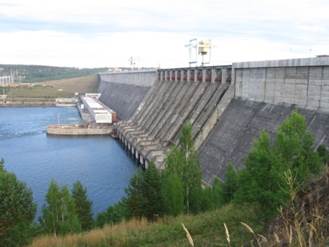 Надзорная деятельность Управления в области безопасности гидротехнических сооружений осуществляется на территориях Алтайского края, Республики Алтай, Новосибирской, Томской, Омской, Кемеровской областей в отношении 183 юридических лиц за 262 комплексом гидротехнических сооружений, авария на которых может привести к возникновению чрезвычайных ситуаций, в том числе:комплексов ГТС промышленности – 62, из них: I класс – 8; II класс – 12;                         III класс – 40; IV класс – 2.Комплексов ГТС энергетики – 27, из них: I класс – 6; II класс – 10;                          III класс – 11.Кроме того, ведется надзор за обеспечением безопасности 173 комплексов  ГТС водохозяйственного назначения: II класс – 10; III класс – 106; IV класс – 57.                                                                                                                                                                         Бесхозяйные гидротехнические сооружения расположены на территориях Кемеровской области 6 ГТС.Проведено 110 проверок предприятий, эксплуатирующих гидротехнические сооружения, из которых 18 плановых, 77 внеплановых (17 по контролю исполнения ранее выданных предписаний, 60 по иным основаниям, установленным законодательством РФ), 15 в рамках режима постоянного государственного надзора,Выявлено 505 нарушений в области соблюдения законодательства по безопасности ГТС.За несоблюдение требований безопасности гидротехнических сооружений наложено 60 административных наказаний в отношении 28 должностных и 32 юридических лиц (54 административных штрафа, 6 предупреждений). Общая сумма наложенных административных штрафов 984 тыс. рублей. Общая сумма взысканных административных штрафов 324  тыс. рублей.На территориях Кемеровской, Новосибирской, Томской, Омской областей, Алтайского края и Республики Алтай, в составе межведомственных рабочих групп проведены обследования  117-ти комплексов гидротехнических сооружений по готовности к пропуску паводка, в соответствии с приказом Федеральной службы по экологическому, технологическому и атомному надзору от 08.02.2018 года № 55 «О безопасной эксплуатации и работоспособности гидротехнических сооружений, поднадзорные Федеральной службы по экологическому, технологическому и атомному надзору, в период весеннего половодья и паводка в 2018 года».За 6 месяцев 2018 года случаев аварийности и травматизма на поднадзорных гидротехнических сооружениях допущено не было.федеральный государственный строительный надзор (за исключением  вопросов федерального государственного строительного надзора в области использования атомной энергии) и федеральный государственный надзор за деятельностью саморегулируемых организаций в области инженерных изысканий, архитектурно-строительного проектирования, строительства, реконструкции, капитального ремонта объектов капитального строительства.Государственный строительный надзорПод надзором Управления находятся 365 объектов капитального строительства. С начала 2018 года выдано 36 заключений о соответствии построенных объектов капитального строительства. За 6 месяцев 2018 года Управлением, в рамках осуществления федерального государственного строительного надзора:На территории Кемеровской области проведено 97 проверок поднадзорных отделу объектов капитального строительства. По результатам проверок составлены акты, в которых отражено 428 нарушений действующего градостроительного законодательства, строительных норм и правил, проектных решений, а также назначено 81 административное наказание в виде штрафа по статьям 9.4, 9.5, 19.5 Кодекса РФ об административных правонарушениях на общую сумму 10535 тыс. рублей.Под надзором находятся 79 объектов капитального строительства. С начала 2018 года выдано 9 заключений о соответствии построенного объекта капитального строительства требованиям технических регламентов (норм и правил), иных нормативных документов и проектной документации.На территории Алтайского Края было проведено 23 проверки поднадзорных отделу объектов капитального строительства. По результатам проверок составлены акты, в которых отражено 59 нарушений действующего градостроительного законодательства, строительных норм и правил и принятых проектных решений, а также назначено 4 административных наказания в виде штрафа по статье 9.4 Кодекса РФ об административных правонарушениях на общую сумму 240 тыс. рублей. Под надзором находится 15 объектов капитального строительства. С начала 2018 года выдано 2 заключения о соответствии построенного объекта капитального строительства требованиям технических регламентов (норм и правил), иных нормативных документов и проектной документации.На территории Республики Алтай было проведено 16 проверок поднадзорных отделу объекта капитального строительства. По результатам проверок составлены акты, в которых отражено 58 нарушений действующего градостроительного законодательства, строительных норм и правил и принятых проектных решений, а также назначено 6 административных наказаний в виде штрафа по статье 9.4, 9.5 Кодекса РФ об административных правонарушениях на общую сумму 195 тыс. рублей. Под надзором находится 4 объекта капитального строительства. С начала 2018 года выдано 4 заключения о соответствии построенного объекта капитального строительства требованиям технических регламентов (норм и правил), иных нормативных документов и проектной документации не выдавались.На территории Новосибирской области (включая объекты магистрального трубопроводного транспорта) было проведено 85 проверок поднадзорных отделу объектов капитального строительства. По результатам проверок составлены акты, в которых отражено 1098 нарушений действующего градостроительного законодательства, строительных норм и правил, проектных решений, а также назначено 28 административных наказания в виде штрафа по статьям 9.4, 9.5, 19.5, 20.25  Кодекса РФ об административных правонарушениях на общую сумму 3880 тыс. рублей. Под надзором находятся 88 объектов капитального строительства. С начала 2018 года выдано 3 заключения о соответствии построенного объекта капитального строительства требованиям технических регламентов (норм и правил), иных нормативных документов и проектной документации.На территории Омской области было проведено 29 проверок поднадзорных отделу объектов капитального строительства. По результатам проверок составлены акты, в которых отражено 80 нарушений действующего градостроительного законодательства, строительных норм и правил, проектных решений, а также назначено 10 административных наказаний в виде штрафа по статьям 9.4  Кодекса РФ об административных правонарушениях на общую сумму 680 тыс. рублей. Под надзором находятся 36 объектов капитального строительства. С начала 2018 года выдано 5 заключений о соответствии построенного объекта капитального строительства требованиям технических регламентов (норм и правил), иных нормативных документов и проектной документации.На территории Томской области было проведено 76 проверок поднадзорных отделу объектов капитального строительства. По результатам проверок составлены акты, в которых отражено 422 нарушения действующего градостроительного законодательства, строительных норм и правил, проектных решений, а также назначено 29 административных наказаний в виде штрафа по статьям 9.4, 9.5, 19.5 на общую сумму 1995 тыс. рублей. Под надзором находятся 131 объект капитального строительства. С начала 2018 года выдано 13 заключений о соответствии построенного объекта капитального строительства требованиям технических регламентов (норм и правил), иных нормативных документов и проектной документации.Наиболее часто встречающиеся нарушения требований технических регламентов (норм и правил), иных нормативных правовых актов и проектной документации, выявленные при осуществлении государственного строительного надзора:1.  Подрядными организациями не оформляется должным образом исполнительная документация;2. Подрядными организациями не  должным образом ведутся общие и специальные журналы работ;3. Выполнение строительно-монтажных работ в нарушение требований проектной       документации;4. Не выполнение консервации объектов кап. строительства при остановке СМР    более чем на 6 мес.5. Строительный контроль как со стороны заказчика, так и со стороны подрядчика осуществляется не в полном объёме.Надзор за деятельностью саморегулируемых организаций в области инженерных изысканий, архитектурно-строительного проектирования, строительства, реконструкции, капитального ремонта объектов капитального строительства.В соответствии с государственным реестром саморегулируемых организаций на территории подконтрольной Управлению осуществляют деятельность 22 саморегулируемые организации  в области инженерных изысканий, архитектурно-строительного проектирования, строительства, реконструкции, капитального ремонта объектов капитального строительства (далее - СРО).Проведено 5  внеплановых  проверок  саморегулируемых организаций в области проектирования и строительства. При проведении проверок выявлено 5 нарушений норм и правил, действующего законодательства. По результатам проверок составлены акты  проверок, выданы предписания, обязательные для исполнения, а также назначено 5 административных наказаний в виде штрафа на общую сумму 35 тыс. рублей.Наиболее часто встречающиеся нарушения в ходе проверок деятельности  СРО:1. В реестре членов СРО отсутствуют сведения о результатах проведенных саморегулируемой организацией проверок членов саморегулируемой организации и фактах применения к ним дисциплинарных и иных взысканий (в случае, если такие проверки проводились и (или) такие взыскания налагались).2. Не проводятся плановые проверки членов СРО в соответствии с графиком проверок. 3. На сайте СРО не размещены адреса электронной почты членов.4. В соответствии с законодательством о саморегулируемых организациях информация о составе и стоимости имущества компенсационного фонда не размещаются на официальном сайте ежеквартально не позднее чем в течении 5 рабочих дней с начала очередного квартала.ДОКЛАДс руководством по соблюдению поднадзорными организациями обязательных требований законодательства, разъяснениями о том, какие действия являются правомерными(«как делать нужно (можно)»)Планирование контрольно-надзорной деятельности в сфере промышленной безопасности осуществляется в соответствии с требованиями Федерального закона от 26.12.2008 № 294-ФЗ «О защите прав  юридических лиц и индивидуальных предпринимателей  при осуществлении  государственного контроля (надзора) и муниципального контроля» (далее - ФЗ-294)  Федерального закона от 21.07.1997 № 116-ФЗ «О промышленной безопасности опасных производственных объектов (далее – ФЗ-116) с применением риск-ориентированного подхода.Ростехнадзором в  соответствии с планом деятельности на 2014 – 2018 годы последовательно реализуется курс на внедрение новых методов контроля, включая риск - ориентированный подход. Таким образом, определяется  метод организации и осуществления государственного контроля (надзора), выбирается интенсивность (форма, продолжительность, периодичность) проведения мероприятий по контролю в зависимости от класса опасности опасных производственных объектов, что позволяет сконцентрировать контрольно-надзорную деятельность на объектах повышенного риска.В конце 2016 года приказом Ростехнадзора утверждена «Методика расчёта значений показателей, используемых для оценки вероятности возникновения потенциальных негативных последствий несоблюдения требований в области промышленной безопасности». В настоящее время Управлением проведен расчёт категории риска опасных производственных объектов  I-III классов опасности. Следует сказать об основных изменениях действующего законодательства при организации и осуществлении  государственного контроля (надзора).Основанием для проведения внеплановой выездной проверки является также  выявление при проведении  мероприятий  без взаимодействия  с юридическими лицами, индивидуальными предпринимателями в ходе  применения  риск-ориентированного подхода при осуществлении   надзорных мероприятий  параметров  деятельности, соответствие которым или отклонение от которых  согласно  утвержденным индикатором риска является основанием для проведения внеплановой  проверки. Сами по себе индикаторы риска нарушения обязательных требований не являются доказательствами  нарушения обязательных требований, но свидетельствуют  о высокой вероятности  такого  нарушения (пункт 2.1 части 2 статьи 10 ФЗ-294).По вышеуказанным основаниям  внеплановая выездная проверка проводится  после согласования ее проведения с органами прокуратуры в установленном порядке.С учетом положений статьи 26.6 Федерального закона № 294-ФЗ с 1 января 2016 года по 31 декабря 2018 года не проводятся плановые проверки в отношении юридических лиц, отнесенных в соответствии с положениями статьи  4 Федерального закона от 24 июля 2007 года №209-ФЗ «О развитии малого и среднего предпринимательства в Российской Федерации» к субъектам малого предпринимательства, за исключением юридических лиц, осуществляющих виды деятельности, перечень которых устанавливается Правительством Российской Федерации. Заслуживает внимания  также  нововведение относительно того, если проведение плановой или внеплановой выездной проверки оказалось невозможным (часть 7 статьи 12 ФЗ-294).   Законодатель предусмотрел, что в течение 3 месяцев  с момента составления акта  о невозможности проведения проверки  должностные лица органа государственного контроля (надзора) вправе  принять решение  о проведении  в отношении соответствующих  юридических лиц, индивидуальных предпринимателей плановой или внеплановой  выездной   проверки без внесения  плановой проверки в ежегодный план  и без предварительного  уведомления. Также Управление информирует, что  в рамках  организации и проведения  мероприятий, направленных на  профилактику нарушений обязательных требований, ФЗ-294 предусматривает  основания и порядок  объявления предостережений  о недопустимости нарушения  обязательных требований. В соответствии с постановлением Правительства РФ от 10.02.2017 г. № 166 утверждены Правила составления и направления предостережения о недопустимости нарушения обязательных требований, подачи юридическим лицом, индивидуальным предпринимателем возражений  на такие предостережения  и их рассмотрения, уведомления об исполнении таких предостережений.Отменен приказ Ростехнадзора от 04.09.2007 №606 «Об утверждении Административного регламента Федеральной службы по экологическому, технологическому и атомному надзору по исполнению государственной функции по регистрации опасных производственных объектов и ведению государственного реестра опасных производственных объектов».Взамен утратившему силу вышеуказанному приказу вступил в силу с 14.02.2017  новый приказ Ростехнадзора  от 25.11.2016 №494  «Об утверждении Административного регламента по предоставлению Федеральной службой по экологическому, технологическому и атомному надзору государственной услуги по регистрации опасных производственных объектов в государственном реестре опасных производственных объектов» (далее – Административный регламент).В действующем Административном регламенте установлены сроки и последовательность административных процедур Ростехнадзора по предоставлению государственной услуги по регистрации ОПО в государственном реестре, новый исчерпывающий перечень обязательных документов, подлежащих предоставлению заявителем, способы их получения.10.03.2017 г. вступили в силу Требования к регистрации объектов в государственном реестре опасных производственных объектов и ведению государственного реестра опасных производственных объектов, утвержденные приказом Ростехнадзора от 25.11.2016 г. №495 (далее – Требования).Вышеуказанные требования устанавливают порядок регистрации объектов в государственном реестре опасных производственных объектов, а именно: требования к идентификации опасных производственных объектов, требования к регистрации опасных производственных объектов, требования к формированию сведений и ведению государственного реестра опасных производственных объектов.Следует учесть, что с 09.05.2018 г.  вступили в силу изменения в Требования, внесенные приказом Ростехнадзора от 09.04.2018 г. №165 «О внесении изменений Требования к регистрации объектов в государственном реестре опасных производственных объектов и ведению государственного реестра опасных производственных объектов, утвержденные приказом Ростехнадзора от 25.11.2016 г. №495». Необходимо обратить внимание, что изменения коснулись  приложения №1 к Требованиям. Данное приложение устанавливает наименования опасных производственных объектов, которые организация присваивает опасным производственным объектам с учетом особенностей идентификации.   05.11.2017 вступил в силу Приказ Ростехнадзора от 15 августа 2017 года                   N 31, которым  внесены изменения в Порядок проведения технического расследования причин аварий, инцидентов и случаев утраты взрывчатых материалов промышленного назначения на объектах, поднадзорных Ростехнадзору (далее - Порядок).В соответствии с внесенными изменениями:- уточнено, оперативное сообщение, передаваемое эксплуатирующей организацией в Ростехнадзор, направляется также по факту произошедшего инцидента. Однако не устанавливается обязанность руководителя территориального органа Ростехнадзора проверять достоверность оперативного сообщения о произошедшем инциденте, как это делается в случае с оперативным сообщением об аварии, утрате взрывчатых материалов промышленного назначения;     - из текста Порядка исключено не определенное законодательством РФ понятие "повреждение ГТС". Указанное понятие заменено на "авария", установленное законодательством о безопасности ГТС;           - уточнено, что в состав комиссии по техническому расследованию аварии также включаются представители:а) собственника ГТС;б) МЧС России;- установлено, что комиссия по техническому расследованию может привлекать к расследованию экспертные организации, экспертов в области промышленной безопасности, общественных инспекторов в области промышленной безопасности, специалистов в области безопасности ГТС и специалистов в области инженерных изысканий, проектирования, научно-исследовательских и опытно-конструкторских работ, изготовления оборудования и в других областях;           - исключена не предусмотренная ФЗ-116  обязанность организаций, эксплуатирующих ОПО, 1 раз в полугодие предоставлять в Ростехнадзор информацию о произошедших авариях. В данной связи, однако, сохранена обязанность организаций, эксплуатирующих ОПО, вести учет аварий, а также учет инцидентов, занося информацию в специальные журналы. Кроме того, сохранена обязанность не реже 1 раза в квартал направлять в Ростехнадзор информацию о происшедших инцидентах.Кроме того, на основании вышеизложенного внесены изменения в некоторые формы, а именно:       1) оперативное сообщение об аварии, случае утраты взрывчатых материалов промышленного назначения;           2) акт технического расследования причин аварий на ОПО, ГТС;           3) журнал учета аварий, происшедших на ОПО, ГТС;           4) журнал учета инцидентов, происшедших на ОПО, ГТС.           Кроме того, утверждена форма оперативного сообщения об инциденте.Федеральный закон от 03.07.2016 N 283-ФЗ вступивший в силу с 01.01.2017 внес изменения в Федеральный закон "О промышленной безопасности опасных производственных объектов", согласно которых:  В целях содействия соблюдению требований промышленной безопасности федеральный орган исполнительной власти в области промышленной безопасности вправе утверждать содержащие разъяснения требований промышленной безопасности и рекомендации по их применению руководства по безопасности." Введён институт общественных инспекторов в области промышленной безопасности. Вступивший в силу Федеральный закон от 07.03.2017 N 31-ФЗ "О внесении изменений в статью 3 Федерального закона "О промышленной безопасности опасных производственных объектов" и статью 60 Градостроительного кодекса Российской Федерации",   внес изменения в части:Федеральным законом устраняется неоднозначное толкование положений, касающихся применения обоснования безопасности опасного производственного объекта. В частности, внесёнными изменениями прямо предусматривается возможность применения указанного обоснования при проектировании, строительстве и реконструкции опасного производственного объекта.Наряду с этим устанавливается имущественная ответственность организаций, проводящих экспертизу обоснования безопасности опасного производственного объекта, в случаях, когда вред причинен в результате применения такого обоснования и в отношении него имеется положительное заключение экспертизы промышленной безопасности. Постановлением Правительства Российской Федерации от 13.02.2017 №177 утверждены «Общие требования к разработке и утверждению проверочных листов (список контрольных вопросов).Федеральная служба по экологическому, технологическому и атомному надзору организовала разработку и рассмотрение проектов формы проверочных листов, содержащих перечень контрольных вопросов при осуществлении плановых проверок.Постановлением Правительства РФ  от 04.08.2017 №930 «О внесении изменений в некоторые акты Правительства Российской Федерации в части установления обязанности использования проверочных листов (списков контрольных вопросов) при проведении плановых проверок». В проверочных листах содержатся вопросы, затрагивающие предъявляемые обязательные требования, соблюдение которых является наиболее значимым с точки зрения недопущения возникновения угрозы причинения вреда жизни, здоровья граждан, окружающей среде, безопасности государства, а также угрозы чрезвычайных ситуаций природного и техногенного характера. Предмет плановой проверки ограничивается перечнем вопросов, включенных в проверочные листы.С 07.04.2018 г. вступил в действие приказ Ростехнадзора от 21.12.2017 г. №556 «Об утверждении формы проверочного листа (списка контрольных вопросов), используемых Федеральной службой по экологическому, технологическому и атомному надзору при проведении плановой проверки в рамках осуществления федерального государственного надзора в области безопасности гидротехнических сооружений». С 14.05.2018 г. вступил в действие приказ Ростехнадзора от 21.12.2017 г. №557 «Об утверждении форм проверочных листов (списков контрольных вопросов), содержащих обязательные требования к обеспечению безопасности в сфере электроэнергетики и (или) требования безопасности в сфере теплоснабжения, которые подлежат применению при проведении плановых проверок поднадзорных субъектов (объектов) при осуществлении федерального государственного энергетического надзора». Хотелось бы напомнить подконтрольным субъектам о необходимости неукоснительного выполнения требований нормативных правовых актов в сфере промышленной безопасности, ФЗ-116 и иных нормативных правовых актов, устанавливающих соответствующие требования, в том числе:- выполнять указания, распоряжения и предписания  Управления. Одновременно разъясняется, что в случае невозможности устранения выявленных нарушений в установленные сроки,  юридические лица, индивидуальные предприниматели могут заблаговременно, до истечения сроков обращаться в Управление с мотивированным ходатайством о продлении установленных сроков исполнения предписаний. При этом,  должна быть предоставлена информация о том, какая работа проведена по исполнению предписания должностных лиц Управления,  какие обстоятельства препятствуют его исполнению в полном объеме и т.д.- приостанавливать эксплуатацию ОПО самостоятельно или по решению суда  до устранения обстоятельств, создающих угрозу причинения вреда жизни и здоровью граждан;- осуществлять мероприятия по  локализации и ликвидации последствий аварий на ОПО, оказывать содействие должностным лицам Управления в расследовании причин аварии;- своевременно направлять в Управление сведения об организации производственного контроля за соблюдением требований промышленной безопасности;- своевременно и в установленном порядке осуществлять мероприятия по переоформлению выданных лицензий;- обеспечивать безопасность опытного применения  технических устройств на ОПО;-  создавать систему управления промышленной безопасностью и обеспечивать ее функционирование;- обеспечивать наличие и функционирование приборов и систем контроля за производственными процессами;- обеспечивать укомплектованность штата работников ОПО в соответствии с установленными требованиями;- иметь на ОПО нормативные правовые акты, устанавливающие требования промышленной безопасности, а также правила ведения работ на ОПО;- предотвращать проникновение на ОПО посторонних лиц;- принимать меры по защите жизни и здоровья работников в случае аварии на ОПО;- своевременно устранять имеющиеся нарушения, принимать меры по их профилактике. С учетом изменений, внесенных в ФЗ-116  основанием для проведения внеплановой проверки является  помимо истечения срока исполнения ранее выданного предписания об устранении выявленного нарушения также  поступление в орган государственного контроля (надзора) уведомления об  исполнении такого предписания. Следовательно, юридические лица в случае,  досрочного исполнения предписаний направляют соответствующие уведомления в Управление, после чего инициируется проведение внеплановой проверки (выездной или документарной в зависимости от характера выявленных нарушений).С целью повышения промышленной, энергетической безопасности, безопасности ГТС и осуществления эффективного государственного надзора и контроля на поднадзорных предприятиях необходимо продолжать работу по:повышению эффективности функционирования на предприятиях, эксплуатирующих опасные производственные объекты, систем управления промышленной безопасностью, производственного контроля в соответствии с требованиями ФЗ-116;восстановлению до требуемого уровня состояния системы подготовки кадров для опасных производственных объектов, энергетических предприятий, организаций, эксплуатирующих ГТС, строительного комплекса; предприятиям необходимо разрабатывать программы технического перевооружения в целях повышения эффективности производства, улучшения состояния промышленной и энергетической безопасности, безопасности ГТС, используя новые роботизированные технологии, современное оборудование, экологически безопасное, менее энергоемкое, с большими функциональными и технологическими возможностями, исключающими применение ручного труда.Немаловажное изменением в законодательстве – это введение новых Правил оценки готовности субъектов электроэнергетики к работе в отопительный сезон, утвержденных Постановлением Правительства Российской Федерации от 10 мая 2017 года № 543. Данные правила вступают в силу с 1 июля 2018 года и подразумевают собой оценку готовности электросетевых организаций путем мониторинга, анализа и оценки работы предприятия. Мониторинг готовности будет осуществляться Министерством энергетики Российской Федерации непрерывно в течение всего года. Ежемесячные результаты мониторинга готовности в течение отопительного сезона будут размещаться на официальном сайте Минэнерго.Формирование комиссии по оценке готовности, также претерпит немаловажные изменения, теперь формирование комиссии возложено только на Минэнерго и состав комиссии формируется из числа работников Минэнерго. При необходимости могут быть включены представители заинтересованных федеральных органов исполнительной власти и экспертных организаций. И всё, ни представителей субъекта электроэнергетики, ни представителей оперативно-диспетчерского управления в электроэнергетике.В связи с вступлением в силу положений, введенных в действие постановлением Правительства Российской Федерации от 24.05.2017 года № 624 «О внесении изменений в некоторые акты Правительства Российской Федерации по вопросам введения полного и (или) частичного ограничения режима потребления электрической энергии, а также применения печатей хозяйственных обществ», необходимо инициировать привлечение к административной ответственности руководителей организаций, за бездействие, выразившееся в отсутствии актов согласования аварийной и технологической брони, невыполнение «неотключаемым» потребителем мероприятий, обеспечивающих готовность потребителя электрической энергии к введению в отношении его полного ограничения режима. В Управлении ведется правовая практика привлечения руководителей и юридических лиц к административной ответственности по статье 14.61 КоАП РФ.Приказом Федеральной службы по экологическому, технологическому и атомному надзору от 24 ноября 2017 года № 495 «О внесении изменений в Порядок согласования Федеральной службой по экологическому, технологическому и атомному надзору границ охранных зон в отношении объектов электросетевого хозяйства, утвержденный приказом Федеральной службы по экологическому, технологическому и атомному надзору от 17 января 2013 г. N 9» внесены следующие основные изменения:В течение 5 рабочих дней после регистрации решения территориального органа о согласовании границ охранной зоны (далее - Решение о согласовании) в Федеральную службу государственной регистрации, кадастра и картографии направляются:XML-документ, воспроизводящий сведения, содержащиеся в Решении о согласовании (составляется в форме XML-документа, воспроизводящего сведения, содержащиеся в решении об установлении, изменении, прекращении существования зон с особыми условиями использования территорий);XML-документ, содержащий описание местоположения границ охранной зоны.Указанные электронные документы должны быть подготовлены в соответствии с XML-схемами, которые используются для формирования документов в формате XML в процессе информационного взаимодействия при ведении Единого государственного реестра недвижимости, и утверждены Федеральной службой государственной регистрации, кадастра и картографии, защищены от доступа лиц, не участвующих в их подготовке, обработке и получении, а также подписаны усиленной квалифицированной электронной подписью подготовившего и направившего их органа.Таким образом, заявителю необходимо представлять документы территориальному органу Ростехнадзора на электронном носителе.Федеральный закон от 27 ноября 2017 года № 355-ФЗ «О внесении изменений в Федеральный закон «О порядке рассмотрения обращений граждан Российской Федерации» важные изменения:В случае, если текст письменного обращения не позволяет определить суть предложения, заявления или жалобы, ответ на обращение не дается и оно не подлежит направлению на рассмотрение в государственный орган, орган местного самоуправления или должностному лицу в соответствии с их компетенцией, о чем в течение семи дней со дня регистрации обращения сообщается гражданину, направившему обращениеВ случае поступления в государственный орган, орган местного самоуправления или должностному лицу письменного обращения, содержащего вопрос, ответ на который размещен в соответствии с частью 4 статьи 10 настоящего Федерального закона на официальном сайте данных государственного органа или органа местного самоуправления в информационно-телекоммуникационной сети «Интернет», гражданину, направившему обращение, в течение семи дней со дня регистрации обращения сообщается электронный адрес официального сайта в информационно-телекоммуникационной сети «Интернет», на котором размещен ответ на вопрос, поставленный в обращении, при этом обращение, содержащее обжалование судебного решения, не возвращается.Уважаемые руководители организаций и предприятий!Благодарим вас за проявляемое понимание при выполнении нами весьма сложной и трудной, но крайне необходимой работы по повышению уровня промышленной безопасности на предприятиях.Рассчитываем на дальнейшее успешное сотрудничество. Управление готово и дальше исполнять функции Ростехнадзора в пределах предоставленных ему полномочий с целью обеспечения безопасности производства и защиты жизненно важных интересов граждан и общества.       №п.п.Показатели надзорной деятельности6 месяцев 2017 года6 месяцев 2018 года+/-01.Количество утрат ВМ00+/-02.Количество проведённых проверок9747-503.Количество проведённых проверок в рамках постоянного государственного надзора7119-624.Количество выявленных нарушений176174-25.Количество штрафов5253-16.Количество административных приостановок деятельности11+/-07.Общая сумма  наложенных штрафов, тыс.  руб.20232315+292Основные показатели надзорной работыза 3 месяцаСибирское управлениеСибирское управлениеКемеровская областьКемеровская областьАлтайский крайАлтайский крайРеспублика АлтайРеспублика АлтайНовосибирская областьНовосибирская областьОмская областьОмская областьТомская областьТомская область20182017201820172018201720182017201820172018201720182017Кол-во инспекторов20176666--542011Кол-во обследований460390113100821154-17311157513113Кол-во обследований на 1 инспектора в месяц3,833,823,142,832,283,19--5,774,634,75-5,172,17Число выявленных нарушений148610864212971603634-76931677595551Нарушений на 1 инспектора в месяц12,3810,6511,698,254,4410,1--25,613,166,41-9,178,5Результативность (нарушений на 1 обследование)3,232,783,732,971,953,161-4,452,851,35-1,773,92Штрафы, привлечено всего лиц9176361986-136341115-1Сумма штрафов, тыс. руб.52599725,5892780880480-2030927061,53951184-200Уровень требовательности (нарушений на 1 штраф)16,3314,2911,6915,632053,5--21,49,297--51Привлечено лиц на 1 инспектора в месяц0,760,7510,530,220,16--1,21,420,92--0,16Сумма штрафов, тыс. руб. на 1 инспектора262,95572,1148,67130146,6783,3--618,41765,375197--200Количество приостановок2398541-1702-22Кол-во приостановок на 1 инспектора1,150,531,330,830,670,33--1,401-22